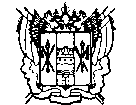 АДМИНИСТРАЦИЯ  РОСТОВСКОЙ ОБЛАСТИМИНИСТЕРСТВО ТЕРРИТОРИАЛЬНого РАЗВиТиЯ,  АРХИТЕКТУРЫ  И  гРАДОСТРОИТЕЛЬСТВАРОСТОВСКОЙ ОБЛАСТИГОСУДАРСТВЕННОЕ АВТОНОМНОЕ УЧРЕЖДЕНИЕ РОСТОВСКОЙ ОБЛАСТИ«РЕГИОНАЛЬНЫЙ ИНСТИТУТ ТЕРРИТОРИАЛЬНО-ГРАДОСТРОИТЕЛЬНОГО ПРОЕКТИРОВАНИЯ»Генеральный план  Задонского сельского поселенияАзовского района Ростовской области Муниципальный контракт № 50 от 07.04.2008 г.Положения о территориальном планировании                                               Пояснительная записка07/04-08-ГПТом I   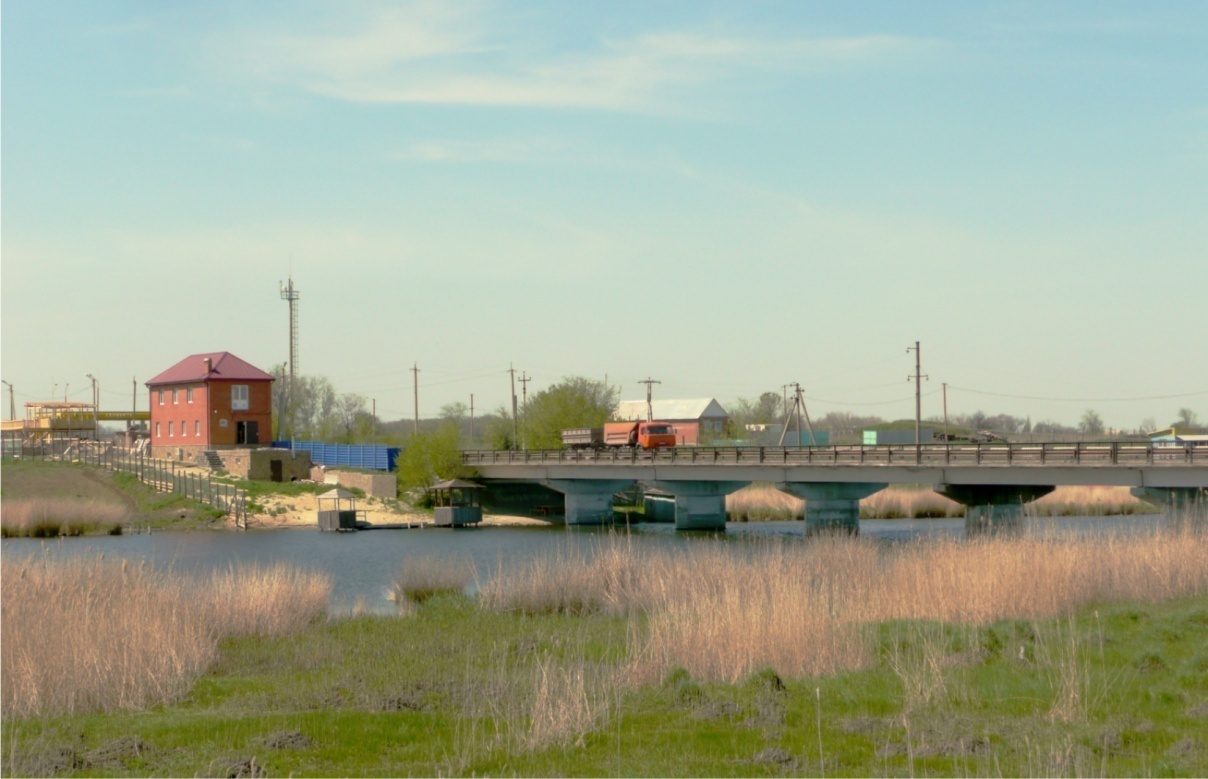                                           Ростов-на-Дону                                                   2011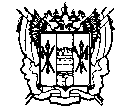 АДМИНИСТРАЦИЯ  РОСТОВСКОЙ ОБЛАСТИМИНИСТЕРСТВО ТЕРРИТОРИАЛЬНого РАЗВиТиЯ,  АРХИТЕКТУРЫ  И  гРАДОСТРОИТЕЛЬСТВАРОСТОВСКОЙ ОБЛАСТИГОСУДАРСТВЕННОЕ АВТОНОМНОЕ УЧРЕЖДЕНИЕ РОСТОВСКОЙ ОБЛАСТИ«РЕГИОНАЛЬНЫЙ ИНСТИТУТ ТЕРРИТОРИАЛЬНО-ГРАДОСТРОИТЕЛЬНОГО ПРОЕКТИРОВАНИЯ»Генеральный план  Задонского сельского поселенияАзовского района Ростовской области Муниципальный контракт № 50 от 07.04.2008 г.Положения о территориальном планированииПояснительная записка07/04-08-ГПТом I          Директор                                                                         Т. Г. Морозова        Главный архитектор         проекта                                                                            А.К. СимонянцРостов-на-Дону2011 Состав авторского коллектива:Архитектурно – планировочная частьГлавный архитектор проекта                                                    А.К.СимонянцАрхитектор                                                                                 Д.В.РундинЭкономическая частьНачальник отдела инвестиционных программ                        Е.И.АнаньевГлавный специалист                                                                   С.А.ОрлинскийВедущий специалист                                                                  К.Н.МищенкоСпециалист 1 категории                                                             К.А.ЕвтишинаСпециалист 1 категории                                                             Е.Д.ОсерскаяТранспорт, инженерная подготовка и вертикальная планировкатерритории, инженерное оборудованиеНачальник отдела транспортной и инженерной                          инфраструктуры                                                                          Н.Б.Смирнов Раздел инженерная подготовка, вертикальная планировка и санитарная очистка территорииГлавный инженер                                                                        Н.Ю.ЗинченкоИнженер                                                                                       М.В.КривченкоРаздел инженерное оборудование территорииГлавный инженер проекта                                                         И.А.КондаковИнженер                                                                                       Ю.А.СербаРаздел внешний и внутренний транспортИнженер                                                                                       А.Е.ДорошенкоРаздел охрана окружающей средыЭколог                                                                                          Б.Л.ЗахарьянцРаздел перечень основных факторов рискавозникновения чрезвычайных ситуаций природного и техногенного характераИнженер                                                                                        О.Д. Банных     Проект выполнен в соответствии с Градостроительным кодексом Российской Федерации и действующими нормативно-техническими документами, в том числе Ростовской области. Том I. Положения о территориальном планировании   1. Общие положения территориального планирования     1.1  Содержание и назначение генерального плана поселения.     Генеральный план Задонского сельского поселения разработан в соответствии с Градостроительным кодексом РФ от 29.12.2004 г. № 190-ФЗ, «Нормативами градостроительного проектирования городских округов и поселений Ростовской области», утвержденными Приказом министерства территориального развития, архитектуры и градостроительства области от 16.07.2007 г. № 2, требованиями технических регламентов.      Основанием для разработки генерального плана являются следующие документы и материалы: - Областной закон «Об областном бюджете на 2007год»; - муниципальный контракт от  07.04.08 г. № 50; - задание на разработку проекта.     В основу генерального плана заложены комплексные программы развития муниципального образования, положения о территориальном планировании, содержащиеся в следующих документах: - Схема территориального планирования Ростовской области,   выполненная РосНИПИУрбанистики;-  Схема территориального планирования Ростовской агломерации,   выполненная РосНИПИУрбанистики;-  Схема территориального планирования Азовского района,   выполненная институтом РосНИПИУрбанистики;-  Схема территориального планирования рекреационного комплекса   прибрежных территорий Азовского моря и Нижнего Дона.     На основании задания  на разработку Генерального плана  Задонского сельского поселения определен состав проекта:      Генеральный план Задонского сельского поселения Азовского района Ростовской области (Том I - утверждаемая часть, Том II - обосновывающая часть,  Том III – графические материалы проекта):    Том I.  Положения о территориальном планировании.                 - Пояснительная записка.                -  Графические материалы: Генеральный план развития сельского                   поселения (основной чертеж).   Том II.Обоснование генерального плана Задонского сельского поселения                  Азовского района Ростовской области.                 - Пояснительная записка. Раздел ООС. Раздел ГО и ЧС.                - Приложения: исходные данные.   Том III. Графические материалы:                    по генеральному плану поселения:ГП 1- ситуационный план, М 1:50000;ГП 2 - план современного использования территории (опорный план),           М 1:25000; ГП 3 - схема  анализа комплексного развития территорий, М 1:25000;ГП 4 - генеральный план развития сельского поселения (основной            чертеж), М 1:25000;ГП 5 - схема планируемых границ функциональных зон, М 1:25000;ГП 6 - схема ландшафтно-рекреационного зонирования и туризма            М 1:25000;ГП 7  - схема градостроительного развития общественных центров и             предприятий обслуживания, М 1:25000ГП 8 - схема градостроительной реорганизации производственных           территорий, М 1:25000;ГП 9 - схема транспортной инфраструктуры, М 1:25000;ГП 9/1 - схема организации маршрутов общественного транспорта,             М 1:25000;ГП 10 – схема сводного плана инженерных сетей, М 1:25000;        В  составе генерального плана Задонского сельского поселения по заданию Муниципального заказчика разрабатываются генеральные планы по каждому населенному пункту:  х.Задонский, х. Победа, с.Новотроицкое, п.Каяльский,  х. Песчаный,  х.Еремеевка, с.Васильево-Петровское, х.Ельбузд, х.Левобережный, х.Зеленый Мыс, х.Степнянский, п.Васильево-Петровский.       В связи с тем, что населенные пункты имеют компактное размещение  и смежные границы, графические материалы выполнены с совмещением некоторых населенных пунктов на одном чертеже, которые содержат:         ГП 11 - план современного использования территории, М 1:5000;          ГП 12 - схема генерального плана, границ территорий первоочередных                        объектов планировки, размещения 1-й  очереди строительства,                       М 1:5000;          ГП 13 -  схема инженерной подготовки и благоустройства территории,                       М 1:5000.     Состав  проекта определен на основании областного закона № 793-ЗС от 02.11.2007г., постановления Главы Азовского района «О разработке генеральных планов сельских поселений Азовского района» № 1970 от 29.12.2007 г., задания  на разработку Генерального плана  Задонского сельского поселения, утвержденного Главой Администрации Азовского района В.Н. Бевзюк - 12.02.2008 г. и согласованного Заместителем министра территориального развития, архитектуры и градостроительства.        Генеральный план является основным градостроительным документом, определяющим в интересах государства и населения сельского поселения условия формирования среды жизнедеятельности, направления и границы развития территорий населенных пунктов, зонирование территорий, развитие инженерной, транспортной и социальной инфраструктур, градостроительные требования к сохранению объектов историко-культурного наследия и особо охраняемых природных территорий, экологическому и санитарному благополучию.      Необходимость разработки проекта генерального плана муниципального образования Задонское сельское поселение обусловлена такими факторами: наметившимся ходом интенсивного градостроительного освоения новых территорий под развитие промышленных производств, индивидуальную застройку; наличием крупных инвестиционных проектов; изменением характера землепользования при многообразии различных форм собственности в современных условиях и  определением развития поселения на перспективу.     Социально-экономическая модель, долгосрочные перспективы развития планировочной организации селитебных и производственных территорий, зон отдыха определены в Схемах территориального планирования  Ростовской агломерации, рекреационного комплекса прибрежных территорий Азовского моря и Нижнего Дона,  Азовского района.1.2   Общие сведения и положение сельского поселения  в составе Азовского муниципального района Ростовской области.     Задонское сельское поселение входит в состав Азовского муниципального района Ростовской области. Административный центр района - город Азов. Задонское сельское поселение расположено на востоке Азовского района и граничит: с севера   – с  Новоалександровским поселением; с востока – с Самарским поселением и Кагальницким районом; с юга        – с Краснодарским краем и Калиновским поселением; с запада    - с Пешковским  поселением.     Территория Задонского сельского поселения расположена в 34 км от районного центра г. Азов, в 27 км  города Батайска и  в 43 км  от областного центра г. Ростова-на-Дону.     Азовский район входит в состав Юго-Западного внутриобластного района Ростовской области. Характерной особенностью экистического развития этого района является глобальный волнообразный процесс урбанизации. Происходит типологическая реконструкция территориальной структуры расселения за счет активизации использования наиболее перспективных сельских населенных пунктов с удобным географическим положением, что в полной мере отразилось на Задонском сельском поселении. В Задонском поселении нет явных центров с неоспоримым преобладанием в уровне экономического развитии и людности. Крупнейшие селения по числу жителей – х.Победа и с.Новотроицкое (по 1,5тыс. чел.) – не являются центрами поселения, им является третье по числу жителей селение – х.Задонский (1,1 тыс. чел.). Обслуживающие функции распределены между этими тремя селениями поселения, но в первую очередь они сконцентрированы в центре соседнего поселения - в с.Самарском (10,5тыс. чел.). Оно продолжает выполнять функции центра межселенного уровня обслуживания  населения по отношению к Задонскому поселению, поскольку с 1935г. до 1963г. с.Самарское являлось районным центром и во многом сохранило продуценты услуг районного уровня.             В состав Задонского сельского поселения с населением – 8286 чел. (по состоянию на 01.01.2010г.) входят 13 населенных пунктов: х.Победа – 1526 чел., с.Новотроицкое – 1491 чел., х. Задонский -1093 чел., п.Каяльский – 981 чел., х.Песчаный – 734 чел., х.Еремеевка – 620 чел., с.Васильево-Петровское – 517 чел., х.Ельбузд – 385 чел., п.Васильево-Петровский – 304 чел., х. Степнянский – 285 чел., х.Левобережный – 212 чел., х.Зеленый Мыс – 128 чел., х.Галагановка – 10 чел.     На территории поселения расположены следующие объекты культурно-бытового обслуживания: 4 детских сада - в п.Васильево-Петровский на 14 мест, в х.Победа на 92 места, в п.Каяльский на 57 мест, в с.Новотроицкое на 42 места; 7 школ: начальная в х.Песчаный на 25 уч., в п.Васильево-Петровский на 7 уч., в х.Левобережный на 3 уч.; основная общеобразовательная в с.Васильево-Петровское на 115 уч. и в с.Новотроицкое на 113 уч.;  средняя общеобразовательная в х.Победа на 364 уч. и в п.Каяльский на 193 уч.; детская школа искусств в х.Победа на 320 уч. Имеются дома культуры в х.Еремеевка, х.Победа и п. Каяльский; библиотеки – в с.Васильево-Петровское, х.Победа и п.Каяльский;  стадионы, спортивные залы и площадки в с.Васильево-Петровское, х.Победа и с.Новотроицкое;  культовые сооружения находятся в х.Песчаный – Храм Воскресения Христа, в с.Васильево-Петровское – Храм во имя св.Александра Невского, в х.Победа – Храм Всех Святых и Храм Великомученика Виктора и в с.Новотроицкое; медицинские объекты: больница, поликлиника и амбулаторий находятся  в с.Самарское,  фельдшерско-акушерские пункты расположены в  х.Песчаный, с.Васильево-Петровское, х.Победа, х.Степнянский и с.Новотроицкое.     В Задонском сельском поселении в основном преобладают сельскохозяйственные территории, наиболее развито животноводческо-зерновое направление: молочное скотоводство, свиноводство, птицеводство, выращивание зерновых (пшеница, кукуруза) и технических (масличных) культур (подсолнечник, клещевина, рапс), овощеводство, бахчеводство, садоводство и виноградарство.      На 01.01.2009г. доля сельского хозяйства в совокупном объеме производства составляет 85,54%. Доминирующее место занимает пашня - 86,4%, на долю кормовых угодий приходится 9,4%, на многолетние насаждения – 4,2%. Преобладание растениеводческого направления в использовании сельскохозяйственных земель обусловлено их продуктивностью и ценностью для выращивания сельскохозяйственных культур.     Животноводство в поселении развито слабо. За рыночный период ликвидированы и заброшены практически все молочно-товарные фермы. Сельским хозяйством в поселении успешно занимается личный сектор. В связи с перераспределением земель путем обширного выделения земельных участков в частную собственность в экономике сельского хозяйства изменилась структура сельскохозяйственных производителей в сторону расширения индивидуального сектора. Благодаря этому в поселении большое распространение получил семейный бизнес аграрного профиля.     Зафиксирован устойчивый рост поголовья КРС (на 2% в год), свиней (на 2%) и птицы (на 5%.). Значительное снижение за 2006-2008гг. демонстрирует производство молока (на 13,2%). Тем не менее, личный сектор развивается стабильно и его роль в производстве сельхозпродуктов сохранится.     В собственности коллективных хозяйств находится 8694 га земли, что соответствует 42,8% всех сельскохозяйственных земель поселения. На 01.01.2009г. в сельском хозяйстве Задонского с.п. сформировалось три группы товаропроизводителей:коллективные сельскохозяйственные организации (КСХ) - 8 единиц;крестьянско-фермерские хозяйства (КФХ) и индивидуальные предприниматели (ИП) - 21 единица;личные подсобные хозяйства (ЛПХ) - 812 единиц.     Наиболее крупные организации сельского хозяйства представлены в таблице 1.Организации сельского хозяйства Задонского сельского поселения.     Таблица 1     Силами ДЗНИИСХ, расположенном в п.Каяльский осуществляется научно-исследовательская деятельность, в том числе ведутся селекционные работы по выведению продуктивных семян подсолнечника.     Промышленность занимает скромное место в народном хозяйстве сельского поселения и представлена обрабатывающими предприятиями пищевой промышленности. Несмотря на выгодное экономико-географическое положение поселения, его промышленный сектор характеризуется неустойчивыми финансово-экономическими показателями. Основные предприятия промышленности поселения показаны в таблице 2.Предприятия промышленности Задонского сельского поселения. Таблица 2     На данный момент остановлено производство в карамельном цехе, не действуют также цех стройматериалов, крупяной цех.Водоснабжение Задонского сельского поселения осуществляется из подземных источников водоснабжения. Источником водоснабжения Задонского сельского поселения являются подземные воды водоносного комплекса понтических и азово-кубанских отложений участка недр, расположенного в Азово-Кубанском артезианском бассейне. Водоснабжение из артезианских скважин выполнено во всех населенных пунктах поселения, кроме х.Галагановка. Лицензия на право пользования недрами выдана УМП «Самарский ЖилКомХозсервис» только для участков недр, расположенных в пределах территорий сел Новотроицкое, Васильево-Петровское, поселков Каяльский, Васильево-Петровский и хутора Победа. Срок окончания действия лицензии 14 декабря 2033года. По микробиологическим показателям подземные воды соответствуют требованиям СанПин 2.1.4.1074-01, а по содержанию сульфатов, общей жесткости не соответствует нормативам. Использование подземных вод для водоснабжения населения согласовано Территориальным отделом Управления Роспотребнадзора по Ростовской области в г.Азове, Азовском, Кагальницком, Зерноградском районах. В пределах участков недр эксплуатационные запасы подземных вод, прошедшие государственную экспертизу, отсутствуют. Годовой объем водопотребления составляет 130,45 м3. Централизованное водоснабжение имеется в п.Васильево-Петровский, с.Васильево-Петровское, п.Каяльский, с.Новотроицкое, х.Победа, х.Степнянский, х.Эльбузд. Артезианские скважины эксплуатируются с 1990 года и требуют капитального ремонта. В 2007-2009 годах были капитально отремонтированы 3 артезианские скважины, требуют капитального ремонта еще 5 скважин. Из восьми водонапорных башен три находятся в удовлетворительном состоянии, одна башня заменена в 2009 году, остальные башни требуют замены. Артезианские скважины и водонапорные башни не имеют оборудованных зон санитарной охраны,  устройство которых регламентировано СанПиН 2.1.4.1110-02 «Зоны санитарной охраны источника водоснабжения и водопроводов питьевого водоснабжения». Обеззараживание воды в системах водоснабжения не производится.       Источником наружного противопожарного водоснабжения в хуторах являются наружные водопроводные сети с установленными на них пожарными гидрантами.  Подача воды в системы водопроводов осуществляется из артезианских скважин. Для регулирования расхода воды в течении суток на водопроводных сетях установлены водонапорные  башни. В резервуаре водонапорной башни хранится противопожарный запас воды в объеме 3 м3, из расчета тушения одного пожара в течение 10 минут при расходе воды на 1 пожар 5 л/сек.  Из артезианских скважин вода подается в разводящие сети водопровода и водонапорные башни, служащие для регулирования расхода воды в течение суток.  Водоснабжение в хуторах, Задонский, Песчаный, Левобережный, Еремеевка, Зеленый мыс осуществляется из индивидуальных колодцев и артезианских скважин.Эксплуатацией систем водоснабжения в п.Васильево-Петровский, с.Васильево-Петровское, п.Каяльский, с.Новотроицкое, х.Победа занимается УМП «Самарский Жил-КомХозсервис». Протяженность водопроводных сетей, состоящих на балансе УМП «Самарский ЖилКомХозсервис» составляет 28,7 км. Сети выполнены из стальных, чугунных и асбестоцементных труб, срок эксплуатации которых превышает 45 лет. Степень износа сетей водопровода составляет 70-80%. Централизованная канализация имеется только в х.Победа и п.Васильево-Петровский. Канализационные сети построены более 30 лет назад и находятся в ветхом состоянии. Стоки отводятся по канализационным сетям в септики, расположенные за территорией населенных пунктов. Отвод канализационных стоков от жилых и общественных зданий, на территории где отсутствуют сети централизованной канализации, осуществляется в выгребные ямы. Эксплуатацией систем канализации в указанных населенных пунктах занимается УМП «Самарский ЖилКомХозсервис». Годовой объем стоков составляет 19,18 тыс.м3. Жидкие бытовые отходы из выгребных ям, спецтранспортом УМП «Самарский ЖилКомХозсервис», вывозятся на поля фильтрации, расположенные вдоль автодороги в поселок Воронцовка Новобатайского сельского поселения Кагальницкого района. Источником электроснабжения объектов, расположенных на территории Задонского сельского поселения является ПС110/35/6-10кВ «НС-3» филиала (ОАО «МРСК Юга»)- «Ростовэнерго». Подстанция «НС-3» расположена в районе х.Еремеевка и подключена к ЛЭП 110 кВ, которая соединяет ПС 220/110 кВ «А30» и «Койсуг». В подстанции установлено 2 трансформатора -16 и 6,3 МВа. Резервная  мощность трансформаторов составляет 6,23 МВа. По сведениям, представленным администрацией Азовского района, потребление электрической энергии в поселении за 2009 год составило 9,72 млн.кВт.час, в том числе на производственные и сельскохозяйственные нужды -5,56 млн.кВт.час. Снабжение электроэнергией потребителей поселения осуществляется ОАО «Энергосбыт Ростовэнерго» совместно с ООО «Донэнергосбыт».Теплоснабжение жилой и общественной застройки газифицированных населенных пунктов на территории Задонского сельского поселения осуществляется от автономных газовых теплогенераторов. Для горячего водоснабжения используются проточные газовые водонагреватели, двухконтурные отопительные котлы и электрические водонагреватели. В хуторе Победа, теплоснабжение населения, детского сада, ДК, школы искусств, осуществляется от газовой котельная установленной мощностью 0,4 Гкал/час, годовым расходом топлива 304 тыс.м3. Протяженность тепловых сетей составляет около 1500 м, степень износа трубопроводов -80%. Теплоснабжение не газифицированной застройки осуществляется печами на твердом топливе. Источником газоснабжения Задонского сельского поселения является ГРС «с.Самарское», расположенная за пределами села Самарское с южной стороны. Подача газа на ГРС производится по газопроводу отводу от магистрального газопровода «Ростов-Майкоп-I» диаметром 1020 мм рабочим давлением 5,4 МПа проходящего с восточной стороны села вдоль автодороги М4. Подача газа в хуторах Задонский, Эльбузд, Победа, п.Каяльский,  и с.Новотроицкое осуществляется по газопроводам высокого давления диаметрами 150 мм рабочим давлением до 0,6 МПа. Газораспределительные сети поселения представляет собой трехступенчатую систему газопроводов высокого, среднего и низкого давления, с установленными на них газорегуляторными пунктами для последовательного снижения давления газа перед газоиспользующим оборудованием потребителей. Эксплуатацией систем газоснабжения поселения занимается Самарский районный участок ОАО «Азовмежрайгаз». Степень газификации поселения составляет 31%, годовое потребление газа на индивидуальные, коммунально-бытовые нужды и отопление – 6727,8 тыс.м3, общая протяженность газовых сетей населенных пунктов поселения – 51675 км. В декабре 2010 года была завершена прокладка межпоселкового газопровода высокого давления для газоснабжения хуторов Левобережный, Песчаный, Еремеевка, Зеленый Мыс, с.Васильево-Петровское.Услуги проводной телефонной связи на территории поселения осуществляет Ростовский филиал ОАО «ЮТК». На территории сельского поселения  функционирует 5 цифровых автоматических телефонных станций Протон ССС. Общая монтированная емкость станций составляет 560 номеров, задействованная емкость - 448. Станции имеют выход на междугородние и международные линии ОАО «Ростелеком». Услуги мобильной связи на территории поселения предоставляют 4 основных оператора: «Мегафон», «МТС», «Билайн», «Теле 2».  Проводное радиовещание на территории сельского поселения отсутствует. Это вызвано развитием эфирного вещания, прежде всего в диапазонах УКВ и FM. Охват населения эфирным телевизионным вещанием на территории поселения составляет 100%. Услуги почтовой связи для населения, предприятий и организаций на территории поселения оказывают подразделения филиала ФГУП «Почта России» - Управление федеральной почтовой связи Ростовской области. На территории поселения  функционирует четыре отделения почтовой связи, которые расположены: в  п.Каяльский  - ул.Мира 4б; в х.Победа -ул.Филипченко 2г; в с.Васильево-Петровское - ул.Азовская 37 и с.Новотроицкое  –  ул.Гагарина 11б. Почтовые отделения обслуживаются Азовским почтамтом. Отделения почтовой связи оказывают следующие услуги: прием и отправка корреспонденции, посылок, переводов, адресная доставка корреспонденции и периодических изданий, прием коммунальных платежей, реализация товаров народного потребления и т.п. Кроме этого почтовые отделения оказывают услуги по приемке отправлений 1-го класса и «Экспресс-почты» EMS Почты России.1.3  Цели территориального планирования.В соответствии с Градостроительным Кодексом РФ  разработка  генерального плана Задонского сельского поселения направлена на определение назначения его территориальных единиц в совокупности социальных, экономических, экологических и иных факторов. Стратегическая цель генерального плана сельского поселения – обеспечение условий для устойчивого развития  территорий, развитие инженерной, транспортной и социальной  инфраструктур, обеспечение учета интересов граждан и их объединений.Целью разработки проекта генерального плана сельского поселения является установление требований и ограничений по использованию территории поселения для осуществления градостроительной деятельности и обеспечения устойчивого развития территорий при помощи комплексного решения вопросов территориального планирования в целях планирования размещения объектов капитального строительства федерального, регионального и местного значения.     Основной целью разработки генерального плана  Задонского сельского поселения  является создание инструмента управления развитием территории в соответствии с федеральным законодательством и законодательством субъекта Российской Федерации.      Согласно схеме инвестиционных зон Азовского района,  рассматриваемая территория непосредственно граничит с площадками и территориями активного экономического развития: Промышленного и агропромышленного:  - Самарская промышленная зона;  развитие агропромышленного комплекса (точка экономического роста областного значения); Жилищного: - нового жилого строительства; расширения существующих населенных пунктов.      Проектом определяется развитие административных границ населенных пунктов, в связи с освоением новых территорий под перспективное развитие жилищного сектора и территорий спортивно-рекреационного назначения.      Значительное внимание уделено формированию собственной системы социально-бытового и культурного обслуживания населения, транспортной и инженерной инфраструктур Задонского поселения.      Градостроительное зонирование, соответствующее максимальному раскрытию территориального и социально-экономического потенциала поселения с учетом опережающего развития инженерной и транспортной инфраструктуры разрабатывается с помощью рациональных решений по планировочной организации, функциональному зонированию территории.1.4  Основные задачи территориального планирования.Выполнение поставленных целей на основе анализа состояния территориальной социально-экономической системы сельского поселения, проблем и направлений ее комплексного развития обеспечивается решением градостроительных задач:-  планировочной организации территории;-  зонирования территории поселения с установлением зон различного   функционального назначения и ограничений на их использование при   осуществлении градостроительной деятельности;-  развития социальной инфраструктуры;-  развития рекреационно-туристической инфраструктуры;-  развития транспортной и инженерной инфраструктуры;-  выявления и оценки природного и экономического потенциала   территории и условий наиболее полной и эффективной его   реализации;          - выявления мер по улучшению экологической обстановки с             выделением территорий, выполняющих защитные и санитарно-            гигиенические функции   окружающей среды;          - выявления явных и скрытых источников  чрезвычайных ситуаций             природного и техногенного характера  и  предложение мер по защите            территории поселения от их воздействия;          - иные меры по развитию производительных сил поселения.Залогом  выполнения основной цели проекта – последовательного повышения уровня и качества жизни населения Задонского сельского поселения - является решение поставленных проектом задач. Рациональные решения задач по планировочной организации и функциональному зонированию территории поселения определяют максимальное раскрытие социально-экономического и рекреационного потенциала поселения с учетом опережающего развития инженерной и транспортной инфраструктуры.Реализация перечня мероприятий, разработанных в составе проекта, позволит решить поставленные задачи.   2.  Перечень мероприятий по реализации генерального плана2.1  Экономическое развитиеПриродно-климатические условия территории поселения благоприятны для развития сельского хозяйства и характеризуются достаточной продолжительностью, влаго- и теплообеспеченностью периода вегетации (безморозный период - 180 дней, увлажнённость – 300 мм осадков). Почвы обладают достаточным плодородием, в основном – это чернозёмы обыкновенные карбонатные.Проведенный комплексный анализ экономики поселения позволяет предложить в качестве приоритетного направления развития его народного хозяйства развитие сельского хозяйства пригородного типа, становление пищевого кластера по переработке сельскохозяйственной продукции, а также кластера по производству строительных материалов и конструкций на базе как собственного, так и привозного сырья. На перспективу предполагается активизация деятельности по расширению традиционных и освоению новых рынков сбыта своей продукции.      Выбор приоритетов развития основывается на взвешенной стратегии и обеспечивает достижение наиболее значимых целей. Целевым ориентиром социально-экономической политики Задонского сельского поселения является принцип устойчивого развития его важнейших систем жизнеобеспечения и активной хозяйственной деятельности. Аргументы, обосновывающие данный выбор, следующие:Исторически сложившаяся специализация экономики поселения на сельском хозяйстве пригородного типа, значительные площади сельхозугодий. Наличие ценных и продуктивных земель сельхозназначения (6,91 руб. за м2, тогда как среднеобластной уровень цен – 4,42 руб. за м2).Близость многомиллионного потребительского рынка с высокой покупательской способностью населения, обусловленной стабильным ростом экономики Ростовской области (рост ВРП, реальных денежных доходов населения, производства и других социально-экономических показателей). Общий рост уровня жизни, который наблюдался в 2000-2009 гг., трансформировал потребительские предпочтения в сторону ужесточения требований к качеству пищевой продукции, ее экологичности и натуральности. В этой связи проявился дефицит экологически чистой пищевой продукции, требующий своего удовлетворения.Наличие свободных земель. У Задонского с.п. имеются территориальные возможности предложить вертикально интегрированным технологическим цепочкам агропромышленного комплекса размещать производство на удобных для промышленного освоения землях с высоким транспортно-инфраструктурным потенциалом.Значительный трудовой потенциал, в том числе трудовая маятниковая миграция в г.Ростов-на-Дону. Наличие развитой инженерно-транспортной инфраструктуры и реализация мер по ее дальнейшему обновлению совершенствованию. Развитая транспортная сеть.     Ввиду выгодного экономико-географического положения Задонского сельского поселения большим потенциалом к развитию обладает сфера логистики. На расчетный срок вдоль трассы М-4 «Дон» предполагается строительство дополнительных объектов АЗС, СТО, гостиничных комплексов и других объектов придорожного сервиса. Так же в х.Левобережном может быть реализован инвестиционный проект по размещению холодильных установок для заморозки продукции сельского хозяйства и ее последующего сбыта на рынке Ростовской агломерации.     В перспективе возможно промышленное освоение Бирючьего месторождения газа (утверждаемые запасы – 1…1,508 млрд.м3), что даст мощный толчок к развитию добывающей промышленности в поселении, приведет к качественному изменению его хозяйственного облика и структуры занятости населения.     Планируемая экономическая политика Задонского сельского поселения согласуется с основными программными документами территориального развития Ростовской области, Азовского района, а также с документами территориального планирования соседних территорий. С одной стороны, она ориентирована на усиление бесспорных преимуществ территориальной социально-экономической системы поселения, с другой, - на ослабление и ликвидацию основных сдерживающих факторов и базируется на системном анализе влияния совокупности экономических, социальных и экологических факторов.2.2   Население     Численность населения Задонского сельского поселения по состоянию на 01.01.10г. – 8286 человек, что от общей численности населения Азовского района (93,5тыс. чел.) составляет  8,7%.     На протяжении последних лет   движение  численности постоянного населения указывает на то, что в целом Задонское поселение входит в число сельских поселений с положительной динамикой численности населения. Исключение составляют поселок Васильево-Петровский, а также хутора Степнянский и Галагановка.     Увеличение численности постоянного населения на расчетный срок (2030г.) принимается в количестве 1,4 тыс. человек, в том числе на I очередь (2015г.) – в количестве 0,4 тыс. человек. Увеличение численности населения Задонского поселения на перспективу в основном будет определяться:  естественным и миграционным приростом на основе проведения активной федеральной, региональной и муниципальной  демографической политики; созданием рабочих мест за счет развития народного хозяйства в поселении и в Ростовской агломерации, освоения новых сфер экономической деятельности; повышением уровня жизни и качества среды жизнедеятельности. В настоящее время улучшение демографической ситуации возможно в населенных пунктах, имеющих наиболее выгодное экономико-географическое положение.      Расчетная численность населения Задонского сельского поселения                                                                                            Таблица 32.3   Жилой фонд     Территория Задонского сельского поселения является привлекательной для инвесторов и благоприятна для строительства недвижимости и в первую очередь - жилья благодаря следующим обстоятельствам:- увеличению численности населения за счет естественного и   миграционного прироста, а также процесса субурбанизации Ростова; - повышению уровня жизни населения и, как следствие, появлению  потребности в улучшении жилищных условий.     Жилищный фонд Задонского сельского поселения по состоянию на 01.01.10г. составляет 145,49 тыс.кв.м. Ветхое и аварийное жильё со степенью износа более 70% на территории поселения отсутствует.   В поселении на одного жителя приходится 17,6 кв.м жилья при среднем показателе по области – 21,3 кв.м.Расчет потребности в территориях для индивидуального строительства составлен исходя из существующих темпов ввода жилья. Для расчета принят среднегодовой ввод жилищного фонда в поселении, который составляет 1400 кв.м/год. Исходя из расчета на расчетный срок необходимо увеличение частного жилищного фонда поселения на 29,87 тыс. кв.м.Расчет потребности в территориях для строительства социального жилья была определена исходя из числа семей, состоящих на учете в качестве нуждающихся. коэффициента семейности 2,7 человека и из того, что социальное жилье, как правило, предоставляется исходя из расчета 18 кв.м на человека. Для обеспечения жильем всех категорий льготников необходимо построить 800 кв.м социального жилья. В соответствие с системой расселения муниципальное жилье будет сосредоточено в 3 центрах обслуживания: х. Задонский, п. Каяльский и х. Еремеевка. На перспективу генеральным планом предусматривается ликвидация жилищного фонда, находящегося в санитарно-защитных зонах. Общая площадь жилищного фонда на выморачиваемых территориях составляет 6,05 тыс.кв.м. На расчетный срок предусматривается полное возмещение ликвидированного жилищного фонда, из которого 4,05 тыс.кв.м – в первую очередь. Новый жилищный фонд предполагается включить в фонд муниципального жилья и предоставлять на социальной основе.На 1 очередь строительства предполагается введение 6,97 тыс.кв.м частных жилых домов и 4,83 тыс кв.м муниципального жилья. Из всего вводимого жилья по 21% - в с. Новотроицкое и х. Еремеевка, 15% - в х. Победа, 12% - в х. Песчаный, 11% - в х. Задонский, 6% - в с. Васильево-Петровское, 4 % - в п. Каяльский, по 3% - в п. Васильево-Петровский и х. Левобережный, по 2% - в х. Ельбузд и Зеленый Мыс.На Расчетный срок предполагается введение 22,9 тыс.кв.м частных жилых домов . Из них 21% - в с. Новотроицкое, 20% - в х. Еремеевка, 14% - в х. Песчаный, 13% - в х. Победа, 12% - в х. Задонский,  9% - в п. Васильево-Петровский, 6% - в с. Васильево-Петровское, 3% - в х. Левобережный, 2% - в х. Зеленый Мыс. В итоге общая площадь жилищного фонда на расчетный срок составит 174,14 тыс. кв.м, что обеспечит  увеличение жилого фонда поселения на 19,7% по сравнению  с современным состоянием.2.4   Культурно-бытовое обслуживание.     Формирование и развитие системы культурно-бытового обслуживания в значительной мере способствует достижению главной цели градостроительной деятельности – обеспечению комфортности проживания населения. С этой целью генеральным планом предлагается ряд основных приоритетных направлений развития системы обслуживания Задонского сельского поселения:      - формирование ступенчатой системы учреждений соцкультбыта;      - доведение обеспеченности населения всеми видами культурно-бытового обслуживания, особенно социально значимых объектов, до нормативного уровня при минимальных затратах времени;      - формирование многофункциональных центров обслуживания.    Для реализации поставленных задач генеральным планом для каждой группы объектов обслуживания и для совокупности учреждений как системы выработан ряд предложений, основанных на анализе существующей ситуации, нормативных рекомендациях и архитектурно-планировочной организации сельского поселения.     Для расчета ёмкости объектов обслуживания и потребности в территориях, необходимых для их размещения, использованы «Нормативы градостроительного проектирования городских округов и поселений Ростовской области», утвержденные и введенные в действие Приказом министерства территориального развития, архитектуры и градостроительства области от 16.07.2007 г. № 2.     В условиях засушливого климата юга страны в пределах сухостепного ландшафта среди селений доминирует приречной (включая припойменный) тип расселения. В Задонском с.п. из имеющихся в наличии 13 селений, 10 селений располагаются вдоль левого берега рек Эльбузд и Кагальник, образуя дугообразную цепочку селений. Указанная экистическая структура линейного типа вытянулась вдоль этих рек примерно на 26 км, что обуславливает затруднения в обслуживании населения, проживающего в селениях, удалённых от центрального селения, а также тормозит их деловую активность.    Несмотря на своё центральное положение в этой цепочке, административный центр поселения - х.Задонский (1,1 тыс.жит.) - не в состоянии стать центром обслуживания этих селений на должном уровне по целому ряду причин. Во-первых, его экономический и сервисный потенциал не отвечают потребностям центра поселения (в нём нет даже школы), во-вторых, его демографический и трудовой потенциал в иерархии селений – лишь третий по числу жителей, в-третьих, в х.Задонском нет требуемых резервов свободной территории для создания необходимых объектов экономического и сервисного потенциала всего поселения и в-четвёртых, эти функции с успехом выполняет с.Самарское (10,5тыс.чел.) – бывший райцентр, расположенный через реку от х.Задонского.    В этих обстоятельствах оптимизация условий доступа населения к продуцентам услуг должна включать полицентрическое развитие этого сельского поселения по принципу выделения 3-х центров внутрипоселенческого уровня, объективно сложившихся в поселении на базе х.Победа, п.Каяльский и х.Еремеевка.    Деконцентрация центров обслуживания с необходимым набором продуцентов услуг позволит  более равномерно концентрировать деловую и общественную активность населения и обеспечит минимизацию материальных, трудовых, финансовых и временных затрат на удовлетворение совокупных потребностей местного населения.     Это позволит: - существенно сократить протяжённость среднего транспортного плеча в маршрутах школьных автобусов - 3 км., (минимизируются расходы на доставку детей в школы, в целом всего населения – в торговые, деловые и развлекательные центры); - обеспечить пешеходную доступность (для подавляющего большинства населения наличие 3-х центров обслуживания), что избавит потенциальных потребителей от транспортной зависимости (графика движения общественного транспорта); - обеспечить оптимизацию уровня обслуживания местного населения (в перспективе, каждое из этих 3-х зон расселения по своему демографическому потенциалу, около 2,5 – 3 тыс. чел., будет соответствовать среднему масштабу сельских поселений области).      В состав зоны I включены: х. Песчаный, х. Еремеевка, с. Васильево-Петровское, п. Васильево-Петровский, х. Зеленый Мыс. В составе зоны II - х. Победа, х. Задонский, х. Левобережный. Зона III  включает п. Каяльский, х. Ельбузд, с. Новотроицкое, х. Степнянский, х. Галагановка. Потребность в учреждениях эпизодичекого обслуживания удовлетворяют районные центры – г.г. Азов, Батайск и областной центр – г. Ростов-на-Дону.      Для развития системы здравоохранения поселения первоочередными направлениями являются:- строительство больницы с поликлиническим отделением в х. Задонский;- капитальный ремонт и благоустройство существующих ФАПов в х. Победа,   с. Новотроицкое, п. Каяльский, х. Песчаный, с. Васильево-Петровское,   х. Степнянский; - строительство фельдшерско-акушерских пунктов во всех населенных пунктах  с   численностью жителей более 200 человек- создание сети аптечных пунктов;- расширение штата медперсонала.     Для расширения сети образовательных учреждений в поселении первоочередными мероприятиями развития являются:-  расширение существующих детских дошкольных учреждений, реконструк-   ция и капитальный ремонт зданий;- в первой зоне -     строительство 3 детских садов, начальной и основной                                общеобразовательной школы;- во второй зоне -  строительство 2 детских садов и основной                                 общеобразовательной школы;- в третьей зоне -   основной общеобразовательной школы, начальной школы и двух детских садов.     Важным направлением является оптимизация работы сети спортивных учреждений, в частности, по следующим направлениям:-  развитие доступного населению рынка оздоровительных и спортивных услуг;- обеспечение     непрерывности     и     преемственности     физического  воспитания различных возрастных групп населения на всех этапах  жизнедеятельности;- расширение сети  кружков по различным видам физкультуры и спорта как  на платной, так и на бесплатной основе;- оснащение   учреждений   современным   оборудованием, применение  современных тренажеров;     Проектом предусматривается в I зоне строительство двух домов культуры, во II зоне – реконструкция спортивного зала с пристройкой бассейна, а также строительство площадки для мини-футбола, в III зоне – строительство спортивного зала с бассейном и дома культуры с библиотекой.     Основными целями создания полноценной комплексной системы обслуживания населения Задонского поселения являются - повышение качества и улучшение условий жизни населения, повышение социальной привлекательности путем развития системы предоставляемых услуг и сервиса в нем.   2.5   Планировочная организация территории.     Проектом предложены решения по общей планировочной организации территории, которые обеспечивают совершенствование планировочной основы поселения, с учетом анализа градостроительной, социально-экономической и демографической ситуации, особенностей социально-экономического развития и природно-климатических условий Задонского сельского поселения.      Проектом предусмотрено развитие системы расселения, культурно-бытового обслуживания, размещение головных инженерных сооружений и магистральных коммуникаций, определены мероприятий по охране окружающей среды и охране объектов культурно-исторического наследия. Проектные предложения генерального плана являются основой для комплексного решения вопросов организации планировочной структуры.      Территория  Задонского сельского поселения является важным звеном в составе населенных пунктов Юго-Западного района Ростовской области и южного пояса Ростовской агломерации, что было определено  проектными решениями схем территориального планирования Азовского района.     В основе планировочной структуры поселения сохраняется система существующего территориально-пространственного  размещения и архитектурно - планировочной организации населенных пунктов. Развитие населенных пунктов происходит неравномерно в силу их территориальной разобщенности - территория поселения вытянута вдоль русел рек Кагальник и Эльбузд на 26 км и разрезана тремя транспортно-коммуникационными коридорами - автомобильной дорогой федерального значения М-4 «Дон» и двумя ветками железной дороги «Север-Юг».      Одной из важнейших, в концепции генерального плана, является идея упорядочения внутрихозяйственных связей, создание стройной системы обслуживания населения Задонского сельского поселения, определение направлений ее дальнейшего совершенствования. Именно поэтому, предложения по архитектурно-планировочной организации как территории поселения в целом, так и каждого населенного пункта основаны на создании трех подцентров - в хуторе Еремеевка, хуторе Победа и поселке Каяльский, обслуживающих отдельные группы населенных пунктов с радиусом доступности в 3 км.      В первую группу входят населенные пункты, расположенные на северо-западе поселения, на планировочной оси – автодороге Азов – Самарское. Это -с.Васильево-Петровское, х.Зеленый Мыс, х.Еремеевка и п. Васильево-Петровский. В границы территории этой группы включается спортивно-рекреационная зона, расположенная  между х.Зеленый Мыс и х.Еремеевка.      Вторая группа населенных пунктов расположена на севере поселения, рядом с первой группой и на той же планировочной оси. В нее входят: х.Песчаный, х.Левобережный, х.Победа и х.Задонский. На территории группы предлагается создание культурно-рекреационной и спортивной зон на участках прибрежной территории между х.Победа и х.Задонский, севернее автодороги у моста через р.Кагальник. Третья группа населенных пунктов расположена на востоке поселения на планировочной оси – автодороге местного значения, на участке  М-4 «Дон» - х.Задонский. В нее включены - с.Новотроицкое, п.Каяльский, х.Ельбузд. Спортивно-рекреационную зону этой группы предлагается создать в п.Каяльский на пойменных участках р.Эльбузд.      Северная и северо-западная группы населенных пунктов  ограничены в освоении свободных земель под жилищное строительство с двух сторон: с севера – затопляемыми участками поймы р.Кагальник, с юга – автомобильной дорогой межмуниципального значения г.Азов – с.Самарское.  Проектом генерального плана предлагается перспективное развитие этих населенных пунктов  в основном за счет освоения земельных участков, расположенных вдоль дороги, за исключением х.Зеленый Мыс, х.Левобережный и частично х.Победа. Освоение новых территорий последних возможно за счет использования пойменных участков на безопасных от затопления и подтопления отметках.      Планировочное развитие третьей группы населенных пунктов незначительное, осуществляется в восточном – для  с.Новотроицкое и п.Каяльский направлении, а х.Ельбузд в северном и южном направлениях.  Существующее планировочное решение населенных пунктов этой группы отличает наличие в их структуре участка автомобильной дороги М-4 «Дон» - х.Задонский,  проходящей через общественные центры с.Новотроицкое, п.Каяльский и х.Ельбузд. Этот участок дороги категорирован как автодорога местного значения, тогда как фактически,  она выполняет функции автодороги межмуниципального значения. Расчленение населенного пункта дорогой транзитного движения создает ряд негативных условий для развития территории и экологического состояния среды населенных мест.      Проектом генерального плана предлагается транспортный обвод межмуниципальной автодороги. Подключение обвода предполагается у въезда в х.Победа на дороге г.Азов - Самарское. Далее в южном направлении вдоль лесополосы с устройством транспортного перехода (путепровода) над полотном железной дороги в районе остановочной платформы - 1386 км., на юг и с поворотом на восток у полигона ТБО между х.Ельбузд и п.Каяльский с последующим переходом через р.Эльбузд, пересечением М-4 и выходом на Новобатайск и с.Кагальницкую Кагальницкого района.     Такое решение позволит: во-первых, устранить проблемы транспортной перегрузки в часы пик участка дороги в с.Самарское; во-вторых, провести транзитный поток транспорта, следующий из г.Азова на Юг или в соседнее сельское поселение Ростовской области минуя х.Задонский, с.Новотроицкое и х.Ельбузд; в-третьих, создать условия и возможности для формирования целостной планировочной структуры выделенных населенных пунктов и организации их общественных центров с более комфортной средой.       Проектируемая жилая застройка населенных пунктов Задонского сельского поселения размещена на свободной территории и представлена комплексами малоэтажной усадебной застройки квартального типа.      Основные проектные решения по всем населенным пунктам заключаются в рациональном использовании территории при формировании границ кварталов существующей усадебной застройки,  размещения элементов структуры социального и культурно-бытового обслуживания населения, формирования системы общественных центров.      Выбор направлений и масштабов развития отдельных населенных пунктов поселения предусматривается на основе сбалансированной совокупности общесистемных экономических, социальных и экологических целевых критериев.     2.6   Функциональное зонирование территории.     Градостроительное зонирование устанавливает зоны различного функционального назначения и ограничения на использование территорий указанных зон при осуществлении градостроительной деятельности. Определение функционального назначения отдельных элементов с учетом опережающего развития инженерной и транспортной инфраструктуры способствует максимальному раскрытию социально-экономического потенциала поселения. В результате этого создаются предпосылки для гармоничного и устойчивого развития территории поселения и последующей разработкой правил землепользования и застройки,  проектов планировки и межевания.     Проведенное  функциональное зонирование территории поселения включает ряд мероприятий по реорганизации сложившейся планировочной структуры, установлению и упорядочению границ территорий различного назначения. В их числе развитие основных функциональных зон  Задонского сельского поселения: жилых, производственных, общественно-деловых, рекреационных и  зон инженерно-транспортной инфраструктуры (общественных центров в каждом населенном пункте, общественных зон и предприятий по предоставлению услуг населению в структуре межпоселковой системы центров,  благоустроенных зон отдыха с устройством обслуживающих дорог, совмещенных с пешеходным движением, спортивно-рекреационной зоны на левых берегах рек Кагальник и Эльбузд, озеленение живописных балок,  режима охраны зон источников водоснабжения, открытых водоемов и объектов природы и др.).     Проектом предусматривается зонирование территории на следующие виды функциональных зон:- жилая;- общественно-деловая;- рекреационная;- зоны сельскохозяйственного назначения;- зоны особо охраняемых территорий;- зоны инженерно-транспортной инфраструктуры;- зоны специального назначения;- охранные зоны.     Общая площадь земель Задонского сельского поселения составляет 238,97 кв. км. В настоящее время земли сельскохозяйственного назначения составляют - 21646 га. Земли населенных пунктов – 1278 га, земли промышленности, транспорта, связи и иного специального назначения – 448 га, земли лесного фонда – 267  га, водного фонда  – 258  га,  земли особо охраняемых территорий и земли запаса отсутствуют.     Генеральный план Самарского сельского поселения предусматривает развитие функциональных зон поселения на 1-ю очередь и на расчетный срок, а также резервирует территории различных зон за расчетный срок.                                                                                                                                2.7   Первая очередь строительства.     На территории Задонского сельского поселения намечены к освоению 42,4 га, в том числе на первую очередь строительства (2015 г.) - жилой застройки  12,4 га;     Определены территории первоочередной застройки в с.Васильево-Петровское, х.Зеленый Мыс, х.Еремеевка, х.Песчаный, х.Левобережный, х.Победа, х.Задонский, с.Новотроицкое, п.Каяльский, х.Ельбузд, п.Васильево-Петровское, х.Степнянский, а также размещение элементов внешней транспортной и инженерной инфраструктуры обслуживающие первоочередные объекты.Из всего вводимого жилья по 21% - в с. Новотроицкое и х. Еремеевка, 15% - в х. Победа, 12% - в х. Песчаный, 11% - в х. Задонский, 6% - в с. Васильево-Петровское, 4 % - в п. Каяльский, по 3% - в п. Васильево-Петровский и х. Левобережный, по 2% - в х. Ельбузд и Зеленый Мыс. Территории объектов культурно-бытового обслуживания населения – 2,87 га.        2.8  Инженерная подготовка и вертикальная планировка территории.     Инженерная подготовка территории – это комплекс инженерных мероприятий по обеспечению пригодности территории для различных видов строительства и создания оптимальных санитарно - гигиенических и микроклиматических условий для жизни населения.      Учитывая рекомендации СНиП 2.01.09-91. «Здания и сооружения на подрабатываемых территориях и просадочных грунтах», СНиП 2.06.15-85 «Инженерная защита территорий от затопления и подтопления», СНиП 2.06,15-90 «Инженерная защита территорий, зданий и сооружений от опасных геологических процессов», а также результаты анализа природных условий и архитектурно-планировочных  решений, принятых при разработке генерального плана территорий предусмотрен следующий комплекс основных мероприятий по инженерной подготовке:     1) Организация поверхностного стока и улучшение санитарного состояния          территории: 	- вертикальная планировка; 	- организация водостоков.   2)  Защита от опасных физико-геологических процессов:        -  противоэрозионные мероприятия (мероприятия по борьбе с оврагами и          противооползневые мероприятия; защита от ветровой дефляции);        -  мероприятия по борьбе с просадочностью;       -  мероприятия по борьбе с подтоплением.    3) Благоустройство прибрежной территории.    4) Агролесомелиорация.2.9  Санитарная очистка территории.     В данном проекте предлагается закрытие существующих несанкционированных свалок и рекультивация земель.     Сбор и удаление твердых бытовых отходов проектом намечено производить по следующим схемам:- на территории усадебной застройки рекомендуется организовать проезд спецтранспорта по утвержденному расписанию и маршруту с небольшими остановками в определенных местах. Этот метод позволяет сократить расходы на организацию стационарных мест временного хранения ТБО;- для группы малоэтажных домов квартирного типа целесообразно организовать контейнерные площадки и устанавливать несменяемые контейнеры  с последующей перегрузкой в мусоровоз. Необходимо организовать площадки  для контейнеров, обеспечить проезды для спецавтотранспорта и подходы к сборникам отходов. Размещение мест временного хранения отходов следует согласовывать с районным архитектором и районными санэпидстанциями.      Контейнерные площадки должны иметь твердое покрытие, освещены, иметь условия для стока поверхностных вод.     Согласно концепции обращения с твердыми отходами  в Российской Федерации предусматривается открытие пунктов приема вторичного сырья с целью получения вторичных ресурсов и сокращения объемов обезвреживаемых отходов.      Сбор и вывоз ТБО предлагается осуществлять специализированным лицензированным предприятием с использованием спецтехники.     Проектом предлагается устройство полигона ТБО на новом участке, который расположен в 1,0 км на юго-запад от п.Каяльский южнее существующего песчаного карьера, объем которого позволит принимать отходы близлежащих поселений. Ориентировочная площадь участка складирования ТБО на расчетный срок составляет 5 га. На полигоне должны быть размещены: сортировочный узел, пакетирующий узел, а также небольшие перерабатывающие установки для получения вторичного промышленного сырья.    Политика в сфере управления отходами в Задонском сельском поселении главным образом ориентируется на снижение количества образующихся отходов и на их максимальное использование.Инженерное оборудование территории.     Реконструкция и строительство новых объектов инженерной инфраструктуры, при условии поэтапного освоения территории поселения, решает жизненно важные проблемы населения – водоснабжение и централизованное водоотведение, газификацию, теплоснабжение, энергоснабжение и связь населенных пунктов.Генеральным планом предлагается проведение разведочных работ на участке недр Азово-Кубанского артезианского бассейна в границах Задонского сельского поселения, подсчет эксплуатационных запасов подземных вод и проведение государственной экспертизы материалов подсчета запасов. Предлагается выполнение следующих мероприятий по развитию и модернизации существующей системы водоснабжения поселения: 1) выполнение работ по реконструкции существующих систем водоснабжения, включающих перекладку трубопроводов, замену водонапорных башен и насосов в артезианских скважинах.2) строительство централизованных системы водоснабжения, объединяющих группы населенных пунктов: хутора Зеленый Мыс, Еремееевка, Песчаный, хутора Левобережный, Победа, Задонский. Централизованная система водоснабжения группы населенных пунктов должна состоять их артезианских скважин, водонапорных башен и разводящих трубопроводов.     Все водопроводные сооружения должны иметь оборудованную зону санитарной охраны в соответствии с СанПин 2.1.4.1110-002. 3)  оборудование установок для обеззараживания воды раствором гипохлорита натрия.       Количество артезианских скважин и производительность насосов определяется после подсчета  эксплуатационных запасов подземных вод и проведения государственной экспертизы материалов подсчета запасов. В связи с малой численностью населения, водоснабжение х.Галагановка предлагается осуществлять по существующей схеме, из индивидуальных дворовых колодцев.  Для пожаротушения зданий общественного назначения с массовым пребыванием людей (клубы, библиотеки, магазины, кафе, амбулатории) предлагается предусмотреть пожарные резервуары, обеспечивающие тушение пожара в течение трех часов. При новом строительстве и перекладке водопроводных сетей рекомендуется применение полиэтиленовых труб, которые не подвержены коррозии и имеют значительный срок службы. На существующих и проектируемых водопроводных сетях следует устанавливать колодцы с пожарными гидрантами.      Учитывая, что поступающая в систему водоснабжения населенных пунктов вода не соответствует нормативам СанПиН 2.1.4.1074-01 по сухому остатку, общей жесткости, содержанию сульфатов, проектом генерального плана предлагается, на расчетный срок, выполнить подключение систем водоснабжения сельского поселения к водоводу подземных вод от южных территорий, строительство которого предусмотрено схемой территориального развития Ростовской области для водоснабжения юго-западной части области. Разработка проектов реконструкции и нового строительства систем водоснабжения сельского поселения должна осуществляться на последующих стадиях проектирования силами специализированной организации. Для канализования существующей и планируемой застройки населенных пунктов поселения, проектом генерального плана предлагается строительство централизованных систем хозяйственно-бытовой канализации с очисткой сточных вод во всех населенных пунктах, за исключением хутора Галогановка. Очистку сточных вод хуторов Победа и Задонский, с прогнозируемым расходом стоков 630,0 м3/сут, предлагается осуществлять на компактном блочном комплексе биологической очистки сточных вод, в котором весь технологический процесс, включая обезвоживание осадка, осуществляется в закрытых модульно-контейнерных помещениях, что позволяет значительно уменьшить площадь территории ОСК и размеры санитарно-защитной зоны. Очищенные стоки предлагается отводить в р.Кагальник. Площадь территории ОСК ориентировочно составит 1,0 га. Обезвоженный осадок предлагается вывозить на полигон ТБО. Очистку сточных вод остальных хуторов предлагается выполнять на блочно-модульных локальных очистных сооружениях (ЛОС) с полным циклом механической и биологической очистки. Поступающие на очистку стоки перерабатываются в активный ил, являющийся экологически чистым органическим удобрением. Очищенные стоки после ЛОС предлагается отводить в реки Эльбузд и Кагальник. Очищенные стоки после ЛОС в хуторах Песчаный и Еремеевка предлагается отводить в дренажный канал и далее в р.Кагальник. Площадку для складирования ила предлагается размещать рядом с ЛОС. Количество ЛОС в населенном пункте определено исходя из его протяженности и рельефа территории:     - хутора Каяльский, Новотроицкий, Левобережный, Зеленый Мыс,       Песчаный, с. Васильево-Петровское – по одному ЛОС;     - х.Эльбузд – 2 ЛОС;     - х.Еремеевка – 3 ЛОС.     Очистку сточных вод в п.Васильево-Петровский, предлагается осуществлять по существующей схеме , в септиках. Очистку сточных вод в х.Степнянском, (ввиду значительной удаленностью хутора от возможного места сброса сточных вод в балку Цукерова) также предлагается производить в септиках. Осадок из септиков предлагается вывозить на поля фильтрации, расположенные вдоль автодороги в поселок Воронцовка Новобатайского сельского поселения Кагальницкого района. Канализование х.Галагановка предлагается осуществлять по существующей схеме, в выгребные ямы. Жидкие отходы из выгребных ям предлагается направлять спецтранспортом на ОСК.Прокладку канализационных сетей рекомендуется  выполнять из полиэтиленовых труб, которые имеют значительный срок службы. Для уменьшения глубины заложения канализационных трубопроводов предлагается строительство автоматических КНС колодцевого типа полной заводской готовности диаметром 1,5-2,0м.Предварительные предложения по размещению ОСК и ЛОС даны в графической части проекта генерального плана. При дальнейшем проектировании, в составе проектов планировки территорий, места размещения очистных сооружений на территориях населенных пунктов подлежат, в установленном порядке, согласованию с органами санитарно-эпидемиологического надзора, природоохранными органами и органами в сфере управления водными ресурсами. Расчетные схемы канализования населенных пунктов подлежат разработке специализированной организацией после утверждения генерального плана поселения в увязке со схемами водоснабжения и соответствующими уточненными расчетными расходами хозяйственно-бытовых стоков.Проектом генерального плана канализование всех населенных пунктов планируется осуществить в течение расчетного срока реализации проекта.      Модернизация системы электроснабжения не предусматривает изменение схемы внешнего электроснабжения поселения. Покрытие возрастающих электрических нагрузок предполагается за счет резерва мощности на электрических подстанциях. В связи с предполагаемым размещением новых объектов жилищного и общественного назначения  предусматривается развитие сетей 10 кВ с установкой, при необходимости, в центрах нагрузок новых трансформаторных подстанций -10/0,4 кВ. Все новые воздушные линии электропередач предлагается выполнять с использованием самонесущего изолированного провода. Предлагается, согласно нормативным документам, произвести установку на улицах поселения требуемого количества светильников. Осветительные сети предлагается выполнять в воздушном исполнении. Управление освещением автоматическое, с использованием каскадных схем управления. В целом по поселению необходимо выполнить реконструкцию существующих сетей уличного освещения и предусмотреть 100% обеспеченность уличным освещением всех населенных пунктов. В светильниках уличного освещения рекомендуется использование современных энергосберегающих ламп. Теплоснабжение существующих и новых объектов общественного назначения, с учетом намечаемой на расчетный срок газификацией населенных пунктов, предлагается осуществить от автономных источников, в качестве которых возможно применение блочно-модульных автоматизированных котельных и индивидуальных газовых теплогенераторов. Отопление и горячее водоснабжение существующей и перспективной индивидуальной жилой застройки предлагается осуществить от индивидуальных газовых теплогенераторов и проточных водонагревателей. При перекладке  тепловых сетей, предлагается  прокладка их из стальных труб в индустриальной тепловой изоляции из пенополиуретана в полиэтиленовой оболочке.Проектом генерального плана, на расчетный срок, предлагается выполнить 100% газификацию населенных пунктов поселения, за исключением х.Галагановка, газификация  которого нецелесообразна по экономическим соображениям. В I очередь реализации проекта генерального плана предлагается завершить газификацию хуторов Задонский, Ельбузд, Победа, п.Каяльский, с.Новотроицкое, хуторов Левобережный, Песчаный, Еремеевка, Зеленый Мыс, с.Васильево-Петровское, газифицировать х. Степнянский и п.Васильево-Петровский.  При строительстве газораспределительной сети поселения в новых районах строительства рекомендуется использование полиэтиленовых труб, которые имеют значительный срок службы.В связи с увеличением объема газопотребления, предлагается, после утверждения генерального плана поселения, заказать в Ростовском филиале ОАО «Гипрониигаз» корректировку расчетной схемы газоснабжения Азовского района с учетом изменений в параметрах газопотребления поселения.      При разработке расчетной схемы газоснабжения населенных пунктов следует предусмотреть возможность поэтапного строительства сети распределительных газопроводов с учетом финансовых возможностей бюджета и населения.Для телефонизации объектов на территориях нового строительства предлагается осуществить строительство соединительных линий с установкой шкафного оборудования требуемой емкости. Проектом генерального плана не предусматривается увеличение монтируемой емкости АТС. Предлагается продолжить развитие системы сотовой связи. Дальнейшее развитие этого вида связи, должно идти по пути увеличения  площади покрытия территории поселения и прилегающих районов сотовой связью с применением новейших технологий.Дальнейшее развитие телевизионного вещания предлагается вести в  направлении увеличения количества программ эфирного вещания, развития систем кабельного и спутникового телевидения, как в существующих, так и в новых районах строительства,Развитие почтовой связи должно идти по пути технического перевооружения и внедрения информационных технологий почтовой связи, а также повышения качества и быстроты обслуживания населения.                                                                                                                                                       2.11  Внешний и внутренний транспорт.     По территории Задонского сельского поселения проходят две ветки железной дороги: Одна:  Батайск – Тимашевск, Новороссийск, протяженностью в границах поселения 10,4 км с железнодорожной станцией в п.Васильево-Петровский, ост. платформой 1387 км  и ост.п.Еремеевка; другая: Москва, Ростов – Армавир, Баку, протяженностью 11,2 км с ост.п.1388 км  и ост.п.1386 км. На юго-восточной окраине поселения с севера на юг проходит автомобильная дорога федерального значения  М-4 «Дон», протяженность в границах поселения – 10,5 км.        Проектом сохраняются  сложившиеся внешние  транспортные связи, учитываются разработанные проектные решения и предлагаются новые автомобильные дороги: продление существующей автомобильной дороги межмуниципального значения г.Азов – с.Самарское от х.Победа до с.Кагальницкая Кагальницкого района.      Существующие дороги местного значения реконструируются и дополняются новыми участками, связывающие территории перспективного развития  производственных, селитебных, спортивно-рекреационных, коммунально-складских зон и объектов транспортной и инженерной инфраструктур населенных пунктов и поселения в целом.      Проектные решения ориентированы:     - на оптимизацию уличной сети, исключению движения грузового      транспорта по жилым улицам;     - сохранению в общественном центре пешеходных зон;     - определению оптимальных маршрутов движения общественного      транспорта;     - созданию условий для удобного передвижения инвалидов.     В пределах существующей застройки предлагается реконструкция местных улиц и проездов с целью приведения их технических параметров к нормативным.     Проектом генерального плана поселения предлагается выполнить следующие искусственные сооружения на уличной сети поселения: Развязку в разных уровнях с пересечением проектируемой автодороги межмуниципального значения с железной дорогой у ост. платформы 1386 км.Развязку в одном уровне  на пересечении автодороги   межмуниципального значения «с.Самарское – г. Азов» с проектируемой автодорогой межмуниципального значения «г.Азов – с.Кагальницкая».Развязку в разных уровнях  проектируемой автодороги межмуниципального значения «г.Азов – с.Кагальницкая» на пересечении с федеральной автодорогой М-4 «Дон».Мост - пересечение с рекой Эльбузд в районе п.Каяльский.    В настоящее время на территории поселения отсутствует внутренний общественный автотранспорт. Проектом генерального плана предлагается организовать внутреннее маршрутное сообщение через все населённые пункты поселения. Рекомендуемый маршрут - №3, проходит через: с.Васильево-Петровское, х.Зелёный Мыс, х.Еремеевка, пос.Васильево-Петровский,  х.Песчаный, х.Левобережный, х.Задонский, с.Новотроицкое, х.Каяльский, х.Ельбузд и х.Степнянский.  Его общая протяжённость составит – 54,3 км.     Генпланом предусмотрено создание в населенных пунктах зон отдыха, спортивных площадок, которые будут связаны с жилой застройкой      пешеходными и велосипедными дорожками.     На территории Задонского сельского поселения  нет СТО. Проектом предлагается на расчетный срок разместить  4 СТО по 3 поста: на выезде из Ростовской области на границе с Краснодарским краем,  в х. Ельбузд, х. Победа и  х. Еремеевка с резервированием площадей для дальнейшего расширения.     В настоящее времы на территории поселения размещены 7 АЗС. Существующее количество АЗС достаточно для обеспечения топливом расчетного количества автомобилей. Вместе с тем, проектом генерального плана предлагается размещение на территории поселения 3 АЗС по 2 колонки для обслуживания 4267 ед. автотранспорта (на 1-ю очередь и на расчетный срок).      В настоящий момент пожарные депо на территории поселения отсутствуют. Обслуживание поселения пожарными машинами обеспечивает с.Самарское. Проектом предлагается 2 пожарных депо: в х. Еремеевка и х. Победа - на 2 машины каждое, 1 пожарный пост в п.Каяльский – на 1 машину. Пожарные депо размещены на территории поселения  в соответствии с требованиями СНиП 11-89-80*. Радиус обслуживания соответствует допустимому значению и «Техническому регламенту  о требованиях пожарной безопасности».2.12   Охрана окружающей среды.     Для объектов имеющих источники выбросов загрязняющих веществ в атмосферный воздух необходимо предусматривать организацию санитарно-защитных зон в соответствии с требованиями СанПиН 2.2.1/2.1.1.1200-03 и другими нормативными нормами. Для уменьшения выбросов загрязняющих веществ от стационарных источников загрязнения атмосферного воздуха следует предусматривать внедрение новых усовершенствованных технологий и оборудования, снижающих выбросы ЗВ, а также применять высокоэффективные пыле-газоулавливающие устройства.     Архитектурно-планировочные решения основываются на удалении источников шума от объектов, защищаемых от шума; ориентации источников шума в сторону, противоположную защищаемым от шума объектам; расположении между источниками шума и защищаемыми от шума объектами зданий и сооружений, не являющимися источниками шума. Мероприятия по снижению шума на территории жилой застройки следует предусматривать при разработке планировочных, технологических и архитектурно-строительных решений согласно требованиям СНиП 11-12-77.     Планировка и застройка территории должна осуществляться на основе инженерно-геологического районирования территории и сопоставительной оценки районов по степени благоприятности для градостроительного освоения с учетом прогноза изменения геологической среды строительства и эксплуатации объектов. При строительстве и эксплуатации объектов различного назначения происходят изменения рельефа, нарушение параметров поверхностного стока и гидрогеологических условий. Нарушение параметров поверхностного стока и гидрогеологических условий территории выражаются в повышении или в понижении уровня грунтовых вод, в изменении их химического состава, перемещении областей питания и разгрузки подземных вод. Изменение состояния и свойств грунтов происходит в результате передачи нагрузок от сооружений, загрязнения грунтов различными веществами, при их увлажнении или обезвоживании, термическом воздействии. Мероприятия по инженерной защите и подготовки территории разрабатываются в соответствии с действующими нормативными документами (СНиП 2.01.15-90, СНиП 11-02-96).     Оценка состояния почв населенных мест проводится в соответствии с действующими нормативными документами (СанПиН 42-128-4433-87, ГОСТ 17.4.3.06-86) и направлена на выявление участков устойчивого сверхнормативного загрязнения, требующих санации для соответствующих видов функционального пользования. Параметры схемы снятия плодородного слоя почвы определяются технологией и графиком проведения строительных работ и для каждого объекта подготавливаются индивидуально.     Актуальность проблемы охраны водных ресурсов продиктована всё возрастающей экологической нагрузкой, как на поверхностные водные источники, так и на подземные водоносные горизонты,  являющиеся источником питьевого водоснабжения и включает следующие аспекты:Обеспечение населения качественной водой в необходимых количествах.Рациональное использование водных ресурсов.Предотвращение загрязнения водоёмов.Безопасность гидротехнических сооружений.Охрана от вредного воздействия вод.Соблюдение специальных режимов на территориях санитарной охраны водоисточников и водоохранных зонах водоёмов.Действенный контроль над использованием водных ресурсов и их          качеством.     Основными документами, регулирующими отношения в области использования природных ресурсов и охраны окружающей среды, в том числе и водных ресурсов, являются Закон РФ «Об охране окружающей среды», принятый 20.12.2001 г. и Водный кодекс РФ, принятый 03.06.2006 г.      Мероприятия, направленные на ликвидацию неблагоприятных физико-геологических процессов и явлений, повышение благоустройства и санитарного состояния территории:Организация поверхностного стока и улучшение санитарного состояния территорий, в т.ч.:  - вертикальная планировка;            - организация водостоков;Защита от опасных физико-геологических процессов: - противоэрозионные мероприятия;           - противооползневые мероприятия;           - защита территорий от затопления;           - защита территорий от заболачиваемости;           - защита от ветровой дефляции.Благоустройство прибрежной территории.Агролесомелиорация – посадка деревьев, кустарников, посев многолетних трав.2.13    Перечень и характеристика основных факторов риска возник-              новения чрезвычайных ситуаций природного и техногенного ха-рактера.Перечень мероприятий по снижению риска возникновения ЧС и уменьшению их последствий (на перспективу развития территории Задонского сельского поселения):1. Предусмотреть размещение объектов капитального строительства Задонского сельского поселения с учетом санитарных разрывов от промышленных объектов и магистралей автомобильного и железнодорожного транспорта. Размещение объектов капитального строительства на проектируемой территории в СЗЗ предусматривается в соответствии с перечнем объектов, определенных СанПиН 2.2.1/2.1.1.1200-03 (Новая редакция).2. Вновь строящиеся объекты размещать по отношению к существующим объектам и прилегающим территориям с учетом установленных противопожарных норм, санитарно-защитных и охранных зон.3. Размещение всех зданий и сооружений следует предусматривать с соблюдением противопожарных разрывов в соответствии с требованиями действующих норм.4. Подъезды к зданиям и сооружениям планировать с учетом обеспечения возможности доступа аварийно-спасательных команд во все помещения зданий и во все сооружения на проектируемой территории.5. Размещение проектируемых зданий предусмотреть с учетом зон возможного распространения завалов (СНиП 2.01.51-90, приложение 3) на прилегающие улицы местного значения для обеспечения беспрепятственного ввода сил и средств ликвидации ЧС и беспрепятственной эвакуации людей.6. Участки зеленых насаждений и не застраиваемые площади увязать с проектируемой улично-дорожной сетью в целях увеличения пропускной способности территории для эвакуации людей при разрушении зданий и сооружений в случае воздействия современных средств поражения.7. Для предупреждения населения о ЧС на территории Задонского сельского поселения целесообразно предусмотреть подключение к территориальной автоматизированной системе централизованного оповещения (ТАСЦО) для передачи сигналов и сообщений об угрозе ЧС. Доведение сигналов об угрозе ЧС до населения может осуществляться с использованием электросирен и громкоговорителей, устанавливаемых на существующих и проектируемых зданиях соцкультбыта (зона действия сирены 300-400м), а также путем передачи речевых сообщений по каналам радиовещания, телевидения.8. При строительстве новых жилых домов, административных зданий и зданий соцкультбыта предусмотреть устройство подвальных помещений, используемых для укрытия населения, в особый период.9. На расчетный срок необходимо предусмотреть увеличение резерва средств индивидуальной защиты (СИЗ) для населения Задонского сельского поселения (9720 человек).10. В соответствии с п. 10 СНиП 2.01.51-90, бани, душевые предприятий, прачечные, фабрики химической чистки белья, а также посты мойки и уборки подвижного состава автотранспорта, станции технического обслуживания автомобилей, независимо от их ведомственной принадлежности, следует предусматривать для санитарной обработки людей, специальной обработки одежды и подвижного состава автотранспорта в военное время, а также при авариях, катастрофах и стихийных бедствиях.11. Проектирование систем водоснабжения поселения вести с учетом требований ВСН ВК4-90 «Инструкция по подготовке и работе систем хозяйственно-питьевого водоснабжения в чрезвычайных ситуациях».2.14  Мероприятия по сохранению объектов культурного наследия и            памятников археологии.     В целях обеспечения сохранности (защиты и восстановления) объектов культурного наследия и памятников археологии от неблагоприятных антропогенных воздействий на прилегающих к ним участках проектом предусматривается, в соответствии с Федеральным законом от 25.06.02 г. № 73-ФЗ «Об объектах культурного наследия (памятниках истории и культуры) народов Российской Федерации» выделение охранных зон, зон регулирования застройки и хозяйственной деятельности при разработке проектов размещаемых объектов капитального строительства.      Планируемое развитие территории при соблюдении данных мероприятий, приведет к улучшению состояния окружающей природной среды и даст возможность более рационально использовать ресурс данной  территории.      На территории Задонского сельского поселения расположены объекты культурного наследия.      Перечень объектов культурного наследия (памятников истории, архитектуры, монументального искусства), регионального значения, расположенных на территории Задонского сельского поселения Азовского района Ростовской области отражен в табл.5                                                                                                               Таблица 5    Перечень памятников археологии регионального значения (состоящих на государственной охране), расположенных на территории Задонского сельского поселения Азовского района Ростовской области отражен в таблице 6.    Таблица 6                                          Ограничения использования земельных участков, связанные с     расположенными  на территории Задонского сельского поселения     объектов культурного наследия     В соответствии со ст. 35, 36 Федерального закона от 26.06.2002 № 73-ФЗ «Об объектах культурного наследия (памятниках истории и культуры) народов Российской Федерации» (далее Федеральный закон № 73-ФЗ) и ст. 16 Областного закона от 22.10.22004 г. № 178-ЗС «Об объектах культурного наследия (памятниках истории и культуры) в Ростовской области» проектирование и проведение землеустроительных, земляных, строительных, мелиоративных, хозяйственных и иных работ на территории памятника или ансамбля запрещаются, за исключением работ по сохранению данного памятника или ансамбля и (или) их территорий, а также хозяйственной деятельности, не нарушающей целостности памятника или ансамбля и не создающей угрозы их повреждения, разрушения или уничтожения.     Проектирование и проведение землеустроительных, земляных, строительных, мелиоративных, хозяйственных и иных работ осуществляются при отсутствии на данной территории объектов культурного наследия, включенных в реестр, выявленных объектов культурного наследия либо при обеспечении заказчиком работ требований к сохранности расположенных на данной территории объектов культурного наследия, указанных в пункте 3 ст. 36 Федерального закона № 73-ФЗ.Зоны охраны объектов культурного наследия. В соответствии со ст. 34 Федерального закона № 73-AP. В целях обеспечения сохранности объекта культурного наследия в его исторической среде на сопряженной с ним территории устанавливаются зоны охраны объекта культурного наследия: охранная зона, зона регулирования застройки и хозяйственной деятельности, зона охраняемого природного ландшафта.     Необходимый состав зон охраны объекта культурного наследия определяется проектом зон охраны объекта культурного наследия.     В соответствии с требованиями Положения о зонах охраны объектов культурного наследия, утвержденного Постановлением Правительства Российской Федерации от 26.04.2008 г. № 315, установлен порядок разработки проектов зон охраны объектов культурного наследия, требования к режимам использования земель и градостроительным регламентам в границах данных зон.     Границы зон охраны объекта культурного наследия, режимы использования земель и градостроительные регламенты в границах данных зон утверждаются на основании проекта зон охраны объекта культурного наследия в отношении объектов культурного наследия федерального значения – органом  государственной  власти субъекта Российской Федерации по согласованию с федеральным органом охраны объектов культурного наследия, а в отношении объектов культурного наследия регионального значения и объектов культурного наследия местного (муниципального) значения – в порядке, установленном законами субъектов Российской Федерации.     В настоящее время границы территорий и границы зон охраны объектов культурного наследия, расположенных на территории Задонского сельского поселения не установлены, в связи с отсутствием проекта зон охраны.     До разработки проекта правил землепользования и застройки территории Задонского сельского поселения, необходимо разработать проект зон охраны объектов культурного наследия, расположенных на территории сельского поселения. Включить в план реализации генерального плана решение о подготовке проекта зон охраны объектов культурного наследия, расположенных на территории поселения с указанием срока подготовки проектной документации.     После разработки и утверждения границ территорий Задонского сельского поселения и границ зон охраны объектов культурного наследия внести изменения в генеральный план Задонского сельского поселения в части нанесения на карты (схемы) ограничений границ территорий и границ зон охраны объектов культурного наследия.2.15  Основные технико-экономические показатели проекта                      Генерального плана Задонского сельского поселения                                                                                                                  Таблица 7                                           ОглавлениеОглавлениеОглавлениеСостав пояснительной запискиСостав пояснительной запискиСостав пояснительной запискиГенеральный план Задонского сельского поселения Азовского района Ростовской области   Том IПоложения о территориальном планировании(Пояснительная записка)стр.1Общие положения о территориальном планировании1.1Содержание и назначение генерального плана поселения51.2Общие сведения и положение сельского поселения  в составе Азовского муниципального района Ростовской области.71.3Цели территориального планирования151.4Основные задачи территориального планирования172Перечень мероприятий по реализации генерального плана2.1Экономическое развитие182.2Население202.3Жилой  фонд212.4Культурно-бытовое обслуживание222.5Планировочная организация территории252.6Функциональное зонирование территории282.7Первая очередь строительства292.8Инженерная подготовка и вертикальная планировка территории302.9Санитарная очистка территории312.10Инженерное оборудование территории322.11Внешний и внутренний транспорт372.12Охрана окружающей среды 392.13Перечень и характеристика основных факторов риска возникновения чрезвычайных ситуаций природного и техногенного характера412.14Мероприятия по сохранению объектов культурного наследия и памятников археологии432.15Основные технико-экономические показатели проекта генерального плана Задонского сельского поселения473Основной чертеж№ПредприятияСпециализацияКол-во работающих, чел.Площадь сельхоз.угодий, га1.СХА «Левобережный»х.Победарастениеводство2011702.СХКА «Песчаный»х.Песчаныйрастениеводство241775,513.СХА «Центральный»х.Победарастениеводство231122,34.ООО «Юг Руси»ФПЗ «Каяльский»свиноводство6428005.ООО «Максима»с.Новотроицкоехранение продуктов3223536.ООО «Агросфера»растениеводство123907.ООО «ХХ Партсъезд»растениеводство7471,578.ООО «Арсен»растениеводство112829.ИП «Соколов»х.Зеленый Мысрастениеводство5170610.КФХ «Еремеевское»растениеводство1662011.КФХ «Тесленко»растениеводство51778,412.КФХ «Емельянова»растениеводство1223,213.КФХ «Али»растениеводство18684,1614.КФХ «Ельбузд»растениеводство35015.ДЗНИИСХ п.Каяльскийрастениеводство623516.ИПрастениеводство623081,02№Наименование и место-положение предприятияОсновной вид деятельностиКоличество работающих, чел.1.Песчаный карьер,(п.Каяльский) производство стройматериалов152.Мукомольный цех,(с.Новотроицкое)переработка с/х продукции153.Колбасный цех,(п.Каяльский)переработка с/х продукции104.Маслоцех,(х.Задонский)переработка с/х продукции3Населенный пунктНастоящее время(01.01.2010 г.)Прогнозная численность населения (чел.)Прогнозная численность населения (чел.)Населенный пунктНастоящее время(01.01.2010 г.)Расчетные сроки генерального планаРасчетные сроки генерального планаНаселенный пунктНастоящее время(01.01.2010 г.)2015 г.2030 г.х. Победа152615881735с. Новотроицкое149115911846х. Задонский109311431280п. Каяльский981981984х. Песчаный734784962х. Еремеевка620699937с. Васильево-Петровское517541621х Ельбузд385389405п. Васильево-Петровский304291254х. Степнянский285281270х. Левобережный212222263х. Зеленый Мыс128134158х. Галагановка1085Всего по Задонскому сельскому поселению828686529720№ №п/пМестонахождение объекта культурного наследияНаименование объекта культурного наследияНомер и дата документа постановки на государственную охрану12341с-з Задонский, центральная усадьбаПамятник ветерана труда трактору ДТ-75Решение малого совета Ростовского област. Совета народных депутатов от 18.11.1992 №301  №№Нумерацпопоста-новле-ниюНазвание объекта археологического наследия Местонахождение объекта археологического наследияНомер и дата документа принятия на охрану    12345    1155Курганный могильник «Задонский - I» (2 кургана)В 200 км к югу от МТФ на левом берегу б. БирючьяРешение малого совета Ростов-ского област. Совета народных депутатов от 18.11.1992 №3012135Курганный могильник «Васильево-Петровка – I» (2 кургана)Южная окраина Васильево-ПетровкиРешение малого совета Ростов-ского област. Совета народных депутатов от 18.11.1992 №3013137Курганный могильник «Васильево-Петровка – II» (1 курган)В 200 – 1000 к северо – востоку от х. Васильево - ПетровкаРешение малого совета Ростов-ского област. Совета народных депутатов от 18.11.1992 №3014140Курганный могильник   «Еремеевка – I» (14 курганов)На западе окраине с. ЕремеевкаРешение малого совета Ростов-ского област. Совета народных депутатов от 18.11.1992 №3015151Курганный могильник   «Еремеевка – II» (3 кургана)В 2,5 км к югу от с. ЕремеевкаРешение малого совета Ростов-ского област. Совета народных депутатов от 18.11.1992 №3016152Курганный могильник  «Еремеевка – III» (4 кургана)В 2,5 км к югу от глиняного карьера с. ЕремеевкаРешение малого совета Ростов-ского област. Совета народных депутатов от 18.11.1992 №3017153Курганный могильник  «Еремеевка – IV» (4 кургана)В 2,5 км к югу от МТФ на окраине с. ЕремеевкаРешение малого совета Ростов-ского област. Совета народных депутатов от 18.11.1992 №3018154Курганный могильник  «Еремеевка – V» (1 курган)В 4,5 км к югу от ПТФ с. ЕремеевкаРешение малого совета Ростов-ского област. Совета народных депутатов от 18.11.1992 №3019156Курганный могильник «Захарий – I» (1 курган)В 1 км к югу от пруда ЗахарийРешение малого совета Ростов-ского област. Совета народных депутатов от 18.11.1992 №30110135Курганный могильник  «Зеленый мыс – I» (9 курганов)В 350 км к югу от с. Зеленый мысРешение малого совета Ростов-ского област. Совета народных депутатов от 18.11.1992 №30111200Курганный могильник «Степнянский – I» В 1,5 км к северо-западу от пос.СтепнянскийРешение малого совета Ростов-ского област. Совета народных депутатов от 18.11.1992 №30112211Курганный могильник «Степнянский – II» (1 курган)В 400 м к западу от пос.СтепнянскийРешение малого совета Ростов-ского област. Совета народных депутатов от 18.11.1992 №30113213Курганный могильник «Эльбузд – II» (1 курган)В 2 км к юго – востоку от фермы №2 ГПЗ «Каяльский»Решение малого совета Ростов-ского област. Совета народных депутатов от 18.11.1992 №30114214Курганный могильник «Эльбузд – III» (2 кургана)В 2 км к югу от фермы №2 ГПЗ « Каяльский»Решение малого совета Ростов-ского област. Совета народных депутатов от 18.11.1992 №30115215Курганный могильник «Эльбузд – IV» (3 кургана)В 1.5 км к северу от устья Цукеровой балки, в 2,5 км к северо – востоку от пос. Степнянский Решение малого совета Ростов-ского област. Совета народных депутатов от 18.11.1992 №3011667Курганная могильник«Новотроицкое – I» (2 кургана)с.  Новотроицкое, на въезде в село со стороны с. СамарскоеПостановление Главы Админи-страции Ростовской области от 14.03.1994 № 69 1778Курганная могильник«Эльбузд – V» (11 курганов)Центр.усадьба совхоз «Плодовод» слева и справа от дороги на ГПЗ «Каяльский»Постановление Главы Админи-страции Ростовской области от 14.03.1994 № 69 186Стойбище «Эльбузд – I»5,0 км к югу от н.п.СамарскоеПостановление Главы Админи-страции Ростовской области от 21.03.2000 № 9619Местонахождение «Каяльское»Юго-западная окраинаПос.КаяльскийВыявленные№ п/пПоказателиЕдиница измеренияСовременное состояние на 01.01.2010 г1-я очередь строительста(2015г.)Расчетный срок(2030 г.)№ п/пПоказателиЕдиница измеренияСовременное состояние на 01.01.2010 г1-я очередь строительста(2015г.)Расчетный срок(2030 г.)№ п/пПоказателиЕдиница измеренияСовременное состояние на 01.01.2010 г1-я очередь строительста(2015г.)Расчетный срок(2030 г.)1234561ТерриторияТерриторияТерриторияТерриторияТерритория1.1Общая площадь земель сель-ского поселения в установленных границах                               - всего,га/м2 на чел.23896,86/2884023896,86/2762023896,86/245851.1в том числе,  территории:1.1- жилых зон,га711,36753,08804,351.1из них:1.1         среднеэтажная застройка-“----1.1         малоэтажная застройка,711,36753,08804,351.1в том числе:1.1   малоэтажные жилые дома с   приквартирными зем. участкамига60,5061,1461,141.1   индивидуальные жилые дома с   приусад. земельными участками-“-650,86691,94743,211.1- общественно-деловых зон-“-14,3422,7333,151.1- производственных зон-“-40,7340,7351,701.1- зон транспортной  инфраструк-  туры, в том числе магистр. про-  дуктопроводы-“-649,90665,54731,011.1- рекреационных зон-“-2,1780,35280,171.1- зон сельскохозяйственного   использования-“-21729,7621509,3821402,75- зон специалього назначения  (кладбищ)-“-6,977,010,34- режимных зон-“----- иных, резервных зон-“-741,64818,05583,391.2Из общей площади земель сельского поселения территории общего пользования,га669,88736,54967,61.2                                             из них:1.2- зеленые насаждения общего  пользованияга354,99388,47508,391.2- улицы, дороги, проезды, площа-  ди-“-312,35327,98389,171.2- прочие территории общего поль-  зования-“-2,5420,0970,041.3Из общей площади земель сельского поселения территории неиспользуемые, требующие спе-циальных инженерных меро-приятий (овраги, нарушенные территории и т.п.)га/%---1.4Из общей площади земель сельского поселения территории резерва для развития поселенияга/%---1.5Использование подземного прос-транства под транспортную ин-фраструктуру и иные целитыс. м2---1.6Из общего количества земель сельского поселения:га23896,86/100%19179/80,2%--1.6- земли федеральной собствен-  ности-“----1.6- земли субъекта Российской Фе-  дерации-“----1.6- земли муниципальной собствен-  ности-“-717,0/3,0%--1.6- земли частной собственности-“-18462/77,2%--2НаселениеНаселениеНаселениеНаселениеНаселение2.1Численность населения с учетом подчин.административно-террито-риальных образований        - всего,тыс.чел.8,2868,6529,7202.1в том числе, собственно поселения-“-8,2868,6529,7202.2Показатели естественного движе-ния населения:0,0090,0300,0402.2- прирост-“-0,1060,1000,1202.2- убыль-“-0,0970,0700,080  2.3Показатели миграции населения:0,1010,0500,030  2.3- прирост-“-0,2750,2250,190  2.3- убыль-“-0,1740,1750,160  2.4Возрастная структура населения:тыс. чел./%8,286/1008,652/1009,720/100  2.4- дети до 15 лет-“-1,061/12,81,227/14,21,624/16,7- население в трудоспособном воз-расте (мужчины 16-59, женщины 16-54 лет)-“-4,947/59,75,123/59,25,676/58,4- население старше трудоспособ-  ного возраста-“-2,278/27,52,302/26,62,420/24,92.5Численность занятого населения                                  - всего из них:тыс. чел./%0,665/1000,750/1001,300/1002.5- в материальной сфере,тыс. чел./% от числ.зан.насел.0,404/60,80,412/55,00,650/50,02.5в том числе:2.5                        промышленность-“-0,145/35,90,130/31,60,120/18,52.5                        строительство-“-00,22/5,30,120/18,52.5                        сельское хозяйство-“-0,259/64,10,260/63,10,200/30,72.5                        наука-“-0002.5                        прочие-“-000,210/32,32.5- в обслуживающей сфере-“-0,261/39,20,338/45,00,650/50,02.6Число семей и одиноких жителей                                               - всегоединиц2668/373--2.7Число вынужденных переселенцев и беженцевтыс. чел.---3Жилищный фондЖилищный фондЖилищный фондЖилищный фондЖилищный фонд3.1Жилищный фонд                                                - всего,тыс.м2 общей площ.квартир145,49153,24174,143.1в том числе:3.1- государственной и муниципаль-  ной собственноститыс.м2 общей площ. квартир /% к общему объему жил.фонда14,32/9,815,1/9,915,1/8,73.1- частной собственности.-“-131,17/90,2138,14/90,1159,04/91,3   3.2Из общего жилищного фонда:   3.2- в домах средней этажности---   3.2- в малоэтажных домах,-“-145,49/100153,24/100174,14/100   3.2в том числе:   3.2в малоэтажных жилых домах с приквартирными земельными участками-“-49,54/34,149,54/32,349,54/28,4   3.2в индивидуальных жилых домах с приусадебными земельными участками-“-95,95/65,9103,7/67,7124,6/71,63.3Жилищный фонд с износом более 70%-“-нет данных--3.3в том числе государственный и муниципальный фонд-“-нет данных--3.4Убыль жилищного фонда                                                - всего,-“--4,052,03.4в том числе:-“--4,052,03.4государственной и муниципаль-ной собственности-“-нет данных--3.5Из общего объема убыли жилищного фонда:3.5убыль по:3.5- техническому состояниютыс. м2 общей площ.квартир/% к объемуубыли жилищ. фонданет данных--3.5- реконструкции-“----3.5- другим причинам (организация  санитарно-защитных зон, пере-  оборудование и пр.)-“--4,05/1002,0/1003.6Существующий сохраняемый жилищный фондтыс. м2 общей площ. квартир145,49141,44139,443.7Новое жилищное строительство                                              -  всего,-“--11,8022,903.7в том числе:3.7- за счет средств федерального бю-  джета, средств бюджета субъекта
 Российской Федерации и местных бюджетовтыс.м2 общей площ. квартир/% к общему объему нового жилищ. стр-ва-4,832,03.7- за счет средств населения-“--6,9720,93.8Структура нового жилищного строительства по этажности,3.8                                     в том числе:3.8- малоэтажное,-“--11,822,93.8из них:3.8- малоэтажные дома с приквар-  тирными земельными участками;-“----3.8- индивидуальные жилые дома с  приусадебными зем. участками-“--11,822,93.9Из общего объема нового жилищ-ного строительства размещается:3.9- на свободных территориях-“--11,822,93.9- за счет реконструкции существу-  ющей застройки-“----3.10Обеспеченность жилищного фонда:% общего жил. фонда3.10- водопроводом-“-нет данных--3.10- канализацией-“----3.10- электроплитами-“----3.10- газовыми плитами-“----- теплом-“----- горячей водой-“----3.11Средняя обеспеченность населе-ния общей площадью квартирм2/чел.17,617,617,94Объекты социального и культурно-бытового обслуживания населенияОбъекты социального и культурно-бытового обслуживания населенияОбъекты социального и культурно-бытового обслуживания населенияОбъекты социального и культурно-бытового обслуживания населенияОбъекты социального и культурно-бытового обслуживания населения4.1Детские дошкольные учреждения                             - всего/1000 чел.мест205/24,7387/44,7387/39,84.2Общеобразовательные школы                            - всего/1000 чел.-“-820/99,01020/117,91270/130,74.3Учреждения начального и сред-него профессионального образова-нияучащихся---4.4Высшие учебные заведениястудентов---   4.5Больницы             - всего/1000 чел.         коек--98/10,14.6Поликлиники       - всего/1000 чел.посещ/см.--214/22,04.7Предприятия розничной торговли, общественного питания и бытово-го обслуживания населения                              - всего/1000 чел.соответствую-щие единицы42/5,147/5,480/8,24.8Учреждения культуры и искусства                              - всего/1000 чел.-“-6/0,78/0,911/1,14.9Физкультурно-спортивные соору-жения          - всего/1000 чел.-“-4/0,54/0,59/0,94.10Учреждения санаторно-курортные и оздоровительные, отдыха и ту-ризма                    - всего/1000 чел.-“----4.11Учреждения социального обеспе-чения                    - всего/1000 чел.-“-1/0,11/0,11/0,14.12Организации и учреждения управ-ления, кредитно-финансовые уч-реждения             - всего/1000 чел.-“-7/0,87/0,89/0,94.13Прочие объекты социального и культурно-бытового обслужива-ния населения-“----5Транспортная инфраструктураТранспортная инфраструктураТранспортная инфраструктураТранспортная инфраструктураТранспортная инфраструктура  5.1Протяженность магистральных улиц и дорог                       -  всего,км132,06    142,49     172,05  5.1                                    в том числе:  5.1- федеральная автомобильная  дорога -“-10,510,510,5  5.1- автомобильная дорога  регионального значения-“-2,792,792,79  5.1- автомобильная дорога  межмуниципального значения-“-14,5614,5625,02  5.1- автомобильная дорога  местного значения-“-25,0325,0328,66  5.1- главная улица-“-14,2614,5813,23  5.1- улица в жилой застройке  (основная)-“-8,7410,1510,61  5.1- улица в жилой застройке  (второстепенная)-“-56,1864,8881,245.2Протяженность линий обществен-ного пассажирского транспорта,                                              - всего,км53,253,270,265.2в том числе:5.2- электрифицированная железная  дорогакм двойного пути22,222,222,25.2- автобускм---5.2- микроавтобускм31,031,048,065.3Общая протяженность улично-дорожной сети, (в нас. пунктах)                  км79,1889,61105,085.3в том числе с усовершенствован-ным покрытиемкм16,8689,61105,085.4Из общей протяженности улиц и дорог, улицы и дороги, не удовлетворяющие пропускной способности%нет данных--5.5Плотность сети линий наземного пассажирского транспорта:км/км2---5.5- в пределах застроенной террито-  рии-“----5.5- в пределах центральных районов  сельского поселения-“----5.6Количество транспортных развя-зок в разных уровняхединиц78125.7Средние затраты времени на трудовые передвижения в один конецмин.---5.8Обеспеченность населения индии-видуальными легковыми авто-мобилями           (на 1000 жителей)автомобилей,уров.автомоб. 1451 маш.175/10001817маш.210/10002449 маш.252/10006Инженерная инфраструктура и благоустройство территорииИнженерная инфраструктура и благоустройство территорииИнженерная инфраструктура и благоустройство территорииИнженерная инфраструктура и благоустройство территорииИнженерная инфраструктура и благоустройство территории6.1Водоснабжение 6.1.1Водопотребление                - всего,тыс. м3/сут.0,3572,422,7 6.1.1                                   в том числе: 6.1.1- на хозяйственно-бытовые нужды-“---- 6.1.1- производственные нужды-“----6.1.2Вторичное использование воды%---6.1.3Производительность водозабор-ных сооружений,тыс. м3/ сут.---6.1.3в том числе водозаборов под-земных вод-“----6.1.4Среднесуточное потребление воды на 1 человека,л/сут. на чел.422792796.1.4в том числе, на хозяйственно-бытовые нужды-“--1601606.1.5Протяженность сетейкм---6.2Канализация6.2.1Общее поступление сточных вод                                              - всего,тыс. м3/ сут.0,0521,82,0                                   в том числе:- хозяйственно-бытовые сточные  воды-“-0,0521,82,0- производственные сточные воды-“----6.2.2Производительность очистных сооружений канализации     -“-      -      -    1,926.2.3Блочно-модульные локальные очистные сооружения (ЛОС)     ед.      -      -     116.2.4Модульно-контейнерные ОСК     ед.            -      -      16.2.3Протяженность сетейкм---6.3Электроснабжение6.3.1Расчетная нагрузка на шинах 10 кВтыс.кВт  нет данных            Дополнительнаянагрузка            Дополнительнаянагрузка6.3.1Расчетная нагрузка на шинах 10 кВтыс.кВт  нет данных         0,110,56.3.2Годовое потребление электро-энергии                 млн.кВт·ч,час9,729,8610,1Потребление электроэнергии на 1 чел. в год,кВт·ч---в том числе, на коммунально-бытовые нужды-“----6.3.3Источники покрытия электро-нагрузокПС 110/35/6-10кВ «НС-3»,                  ПС 35/6кВ «НС7-3»ПС 110/35/6-10кВ «НС-3»,                  ПС 35/6кВ «НС7-3»ПС 110/35/6-10кВ «НС-3»,                  ПС 35/6кВ «НС7-3»6.3.4Протяженность сетейкм---6.4Теплоснабжение                                                        -                                                        -                                                        -                                                        - 6.4.1Потребление тепламлн Гкал/год 6.4.1в том числе, на коммунально-бытовые нужды-“----6.4.2Производительность централи-зованных источников теплоснаб-жения                                   - всего,Гкал/час---6.4.2                                    в том числе:6.4.2- ТЭЦ (АТЭС, АСТ)-“----6.4.2- районные котельные-“----6.4.3Производительность локальных источников теплоснабженияКВт/час---6.4.4Протяженность сетейкм---6.5Газоснабжение6.5.1Степень газификации%31,0621006.5.2Годовое расчетное потребление газатыс. куб. м/год6727,813845175246.5.3Источники подачи газаГРС «с.Самарское»ГРС «с.Самарское»ГРС «с.Самарское»ГРС «с.Самарское»6.5.4Протяженность сетейкм---6.6Связь6.6.1Охват населения телевизионным вещанием%  1001001006.6.2Количество абонентов стационар-ной фиксированной связишт. 4485605606.6.3Наличие отделений почтовой связишт.4446.7Инженерная подготовка терри-тории6.7.1Защита территории от затопления:- площадьга-87,5204,1- протяженность защитных соору-  женийкм-7,85,15- намыв и подсыпкамлн.м3---6.7.2Другие специальные мероприятия по инженерной подготовке территориисоответствую-щие единицы---6.8Санитарная очистка территории6.8.1Объем бытовых отходов     - всего,тыс. т/год3,730,880,836.8.1в том числе, дифференцирован-ного сбора отходов%---  6.8.2Усовершенствованные свалки (полигоны)     единиц/га---6.8.3Общая площадь свалок       - всего,га-5,96,46.8.3в том числе, стихийныхед.5--6.9Иные виды инженерного обору-дования территории соответствую- щие единицы---7Ритуальное обслуживание населенияРитуальное обслуживание населенияРитуальное обслуживание населенияРитуальное обслуживание населенияРитуальное обслуживание населения7.1Общее количество кладбищга6,976,9710,347.2Общее количество крематориевединиц---    8Охрана природы и рациональное природопользованиеОхрана природы и рациональное природопользованиеОхрана природы и рациональное природопользованиеОхрана природы и рациональное природопользованиеОхрана природы и рациональное природопользование8.1Объем выбросов вредных веществ в атмосферный воздухтыс. т/год0,010,010,018.2Общий объем сброса загрязнен-ных водмлн. куб.м/год---8.3Рекультивация нарушенных тер-риторийга---8.5Территории с уровнем шума свы-ше 65 Дб-“-9,94--8.6Население, проживающее в сани-тарно-защитных зонахтыс. чел.0,3170,1820,0008.7Озеленение санитарно-защитных и водоохранных зонга43,3752,1869,798.8Защита почв и недр-“----8.9Иные мероприятия по охране природы и рациональному при-родопользованию соответствую-   щие единицы---    9Ориентировочный объем инвестиций по I этапу реализации проектных решений      млн.руб.0,30012,99034,500